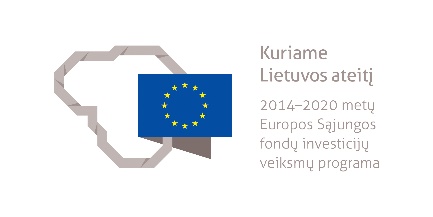 LAIVŲ KORPUSŲ SURINKĖJO MODULINĖ PROFESINIO MOKYMO PROGRAMA____________________________(Programos pavadinimas)Programos valstybinis kodas ir apimtis mokymosi kreditais:P31071601, P32071603, P32071601 –programa, skirta pirminiam profesiniam mokymui, 60 mokymosi kreditų, suteikiama kvalifikacija – laivų korpusų surinkėjasT32071601 –programa, skirta tęstiniam profesiniam mokymui, 50 mokymosi kreditų, suteikiama kvalifikacija – laivų korpusų surinkėjasKvalifikacijos pavadinimas – laivų korpusų surinkėjasKvalifikacijos lygis pagal Lietuvos kvalifikacijų sandarą (LTKS) –IIIMinimalus reikalaujamas išsilavinimas kvalifikacijai įgyti:P31071601 – pradinis ir mokymasis pagrindinio ugdymo programojeP32071603, T32071601 – pagrindinis išsilavinimasP32071601 – pagrindinis išsilavinimas ir mokymasis vidurinio ugdymo programojeReikalavimai profesinei patirčiai (jei taikomi) – nėraPrograma parengta įgyvendinant iš Europos Sąjungos struktūrinių fondų lėšų bendrai finansuojamą projektą „Lietuvos kvalifikacijų sistemos plėtra (I etapas)“ (projekto Nr. 09.4.1-ESFA-V-734-01-0001).1. PROGRAMOS APIBŪDINIMASProgramos paskirtis. Laivų korpusų surinkėjo modulinė profesinio mokymo programa skirta kvalifikuotam darbuotojui parengti, kuris gebėtų gaminti laivo korpuso detales, surinkti laivo korpuso mazgus ir sekcijas, formuoti laivo korpusą ant stapelio, atlikti laivo korpuso baigiamuosius darbus.Būsimo darbo specifika. Asmuo įgijęs laivų korpusų surinkėjo kvalifikaciją, galės dirbti surinkėju įvairiose laivų statybos ir remonto įmonėse, metalo konstrukcijų bendrovėse, užsiimti individualia veikla.Dirbant privalu dėvėti specialiuosius darbo drabužius ir naudotis asmeninėmis apsaugos priemonėmis. Dirbama pamainomis, patalpoje ir lauke. Darbo metu darbuotojas vadovaujasi technine dokumentacija, naudoja detalių gaminimo, konstrukcijų surinkimo ir korpuso formavimo stapelyje įrankius, įtaisus ir įrenginius, bendradarbiauja su aukštesnės kvalifikacijos asmenimis.Laivų korpusų surinkėjui svarbios šios asmeninės savybės: darbštumas, kruopštumas, atsakingumas, komunikabilumas, fizinis ištvermingumas ir gebėjimas mokytis.Darbuotojui privalu atlikti sveikatos profilaktinį patikrinimą ir turėti asmens medicininę knygelę arba privalomojo sveikatos patikrinimo medicininę pažymą. Svarbu būti fiziškai stipriam, be žymių regos ir judėjimo sutrikimų.2. PROGRAMOS PARAMETRAI* Šie moduliai vykdant tęstinį profesinį mokymą neįgyvendinami, o darbuotojų saugos ir sveikatos bei saugaus elgesio ekstremaliose situacijose mokymas integruojamas į kvalifikaciją sudarančioms kompetencijoms įgyti skirtus modulius.3. REKOMENDUOJAMA MODULIŲ SEKA* Šie moduliai vykdant tęstinį profesinį mokymą neįgyvendinami, o darbuotojų saugos ir sveikatos bei saugaus elgesio ekstremaliose situacijose mokymas integruojamas į kvalifikaciją sudarančioms kompetencijoms įgyti skirtus modulius.4. REKOMENDACIJOS DĖL PROFESINEI VEIKLAI REIKALINGŲ BENDRŲJŲ KOMPETENCIJŲ UGDYMO5. PROGRAMOS STRUKTŪRA, VYKDANT PIRMINĮ IR TĘSTINĮ PROFESINĮ MOKYMĄPastabosVykdant pirminį profesinį mokymą asmeniui, jaunesniam nei 16 metų ir neturinčiam pagrindinio išsilavinimo, turi būti sudaromos sąlygos mokytis pagal pagrindinio ugdymo programą (jei taikoma).Vykdant pirminį profesinį mokymą asmeniui turi būti sudaromos sąlygos mokytis pagal vidurinio ugdymo programą (jei taikoma).Vykdant tęstinį profesinį mokymą asmens ankstesnio mokymosi pasiekimai įskaitomi švietimo ir mokslo ministro nustatyta tvarka.Tęstinio profesinio mokymo programos modulius gali vesti mokytojai, įgiję andragogikos žinių ir turintys tai pagrindžiantį dokumentą arba turintys neformaliojo suaugusiųjų švietimo patirties.Saugaus elgesio ekstremaliose situacijose modulį vedantis mokytojas turi būti baigęs civilinės saugos mokymus pagal Priešgaisrinės apsaugos ir gelbėjimo departamento direktoriaus patvirtintą mokymo programą ir turėti tai pagrindžiantį dokumentą.Tęstinio profesinio mokymo programose darbuotojų saugos ir sveikatos mokymas integruojamas į kvalifikaciją sudarančioms kompetencijoms įgyti skirtus modulius. Darbuotojų saugos ir sveikatos mokoma pagal Mokinių, besimokančių pagal pagrindinio profesinio mokymo programas, darbuotojų saugos ir sveikatos programos aprašą, patvirtintą Lietuvos Respublikos švietimo ir mokslo ministro 2005 m. rugsėjo 28 d. įsakymu Nr. ISAK-1953 „Dėl Mokinių, besimokančių pagal pagrindinio profesinio mokymo programas, darbuotojų saugos ir sveikatos programos aprašo patvirtinimo“. Darbuotojų saugos ir sveikatos mokymą vedantis mokytojas turi būti baigęs darbuotojų saugos ir sveikatos mokymus ir turėti tai pagrindžiantį dokumentą.Tęstinio profesinio mokymo programose saugaus elgesio ekstremaliose situacijose mokymas integruojamas pagal poreikį į kvalifikaciją sudarančioms kompetencijoms įgyti skirtus modulius.6. PROGRAMOS MODULIŲ APRAŠAI6.1. ĮVADINIS MODULISModulio pavadinimas – „Įvadas į profesiją“6.2. KVALIFIKACIJĄ SUDARANČIOMS KOMPETENCIJOMS ĮGYTI SKIRTI MODULIAI6.2.1. Privalomieji moduliaiModulio pavadinimas – „Laivo korpuso detalių gaminimas“Modulio pavadinimas – „Laivo korpuso mazgų ir sekcijų surinkimas“Modulio pavadinimas – „Laivo korpuso formavimas ant stapelio“Modulio pavadinimas – „Laivo korpuso baigiamieji darbai“6.3. PASIRENKAMIEJI MODULIAIModulio pavadinimas – „Laivo korpuso konstrukcijų remontas“Modulio pavadinimas – „Dujinis suvirinimas“Modulio pavadinimas – „Pusiau automatinis suvirinimas prikabinimu lydžiuoju elektrodu apsauginių dujų aplinkoje”6.4. BAIGIAMASIS MODULISModulio pavadinimas – „Įvadas į darbo rinką“ Valstybinis kodasModulio pavadinimasLTKS lygisApimtis mokymosi kreditaisKompetencijosKompetencijų pasiekimą iliustruojantys mokymosi rezultataiĮvadinis modulis (iš viso 1 mokymosi kreditas)*Įvadinis modulis (iš viso 1 mokymosi kreditas)*Įvadinis modulis (iš viso 1 mokymosi kreditas)*Įvadinis modulis (iš viso 1 mokymosi kreditas)*Įvadinis modulis (iš viso 1 mokymosi kreditas)*Įvadinis modulis (iš viso 1 mokymosi kreditas)*3000001Įvadas į profesijąIII1Pažinti profesiją.Apibūdinti laivų korpusų surinkėjo profesiją ir jos teikiamas galimybes darbo rinkoje.Apibūdinti laivų korpusų surinkėjo veiklos procesus.Demonstruoti jau turimus, neformaliuoju ir (arba) savaiminiu būdu įgytus laivų korpusų surinkėjo kvalifikacijai būdingus gebėjimus.Bendrieji moduliai (iš viso 4 mokymosi kreditai)*Bendrieji moduliai (iš viso 4 mokymosi kreditai)*Bendrieji moduliai (iš viso 4 mokymosi kreditai)*Bendrieji moduliai (iš viso 4 mokymosi kreditai)*Bendrieji moduliai (iš viso 4 mokymosi kreditai)*Bendrieji moduliai (iš viso 4 mokymosi kreditai)*3102201Saugus elgesys ekstremaliose situacijoseIII1Saugiai elgtis ekstremaliose situacijose.Apibūdinti ekstremalių situacijų tipus, galimus pavojus.Išmanyti saugaus elgesio ekstremaliose situacijose reikalavimus ir instrukcijas, garsinius civilinės saugos signalus.3102102Sąmoningas fizinio aktyvumo reguliavimasIII1Reguliuoti fizinį aktyvumą.Išvardyti fizinio aktyvumo formas.Demonstruoti asmeninį fizinį aktyvumą.Taikyti fizinio aktyvumo formas, atsižvelgiant į darbo specifiką.3102202Darbuotojų sauga ir sveikataIII2Tausoti sveikatą ir saugiai dirbti.Įvardyti darbuotojų saugos ir sveikatos reikalavimus, keliamus darbo vietai.Kvalifikaciją sudarančioms kompetencijoms įgyti skirti moduliai (iš viso 45 mokymosi kreditai)Kvalifikaciją sudarančioms kompetencijoms įgyti skirti moduliai (iš viso 45 mokymosi kreditai)Kvalifikaciją sudarančioms kompetencijoms įgyti skirti moduliai (iš viso 45 mokymosi kreditai)Kvalifikaciją sudarančioms kompetencijoms įgyti skirti moduliai (iš viso 45 mokymosi kreditai)Kvalifikaciją sudarančioms kompetencijoms įgyti skirti moduliai (iš viso 45 mokymosi kreditai)Kvalifikaciją sudarančioms kompetencijoms įgyti skirti moduliai (iš viso 45 mokymosi kreditai)Privalomieji (iš viso 45 mokymosi kreditai)Privalomieji (iš viso 45 mokymosi kreditai)Privalomieji (iš viso 45 mokymosi kreditai)Privalomieji (iš viso 45 mokymosi kreditai)Privalomieji (iš viso 45 mokymosi kreditai)Privalomieji (iš viso 45 mokymosi kreditai)307160001Laivo korpuso detalių gaminimasIII10Atlikti šaltkalviškas detalių apdirbimo operacijas ir surinkimo darbus.Paaiškinti šaltkalviškų detalių apdirbimo operacijų ir surinkimo darbų technologijas.Apibūdinti šaltkalviškiems ir detalių surinkimo darbams naudojamus įrankius, įtaisus ir įrenginius.Apibūdinti matavimo įrankius, įtaisus ir prietaisus, matavimo metodus ir matavimo techniką.Paaiškinti darbuotojų saugos ir sveikatos, priešgaisrinės saugos ir elektrosaugos reikalavimus gaminant laivo korpuso detales.Apibūdinti laivo korpuso detalių gamyboje naudojamas medžiagas.Pagaminti detales pagal technologines korteles, detalių ir konstrukcijų surinkimo brėžinius.Surinkti detales pagal technologines korteles, detalių ir konstrukcijų surinkimo brėžinius.307160001Laivo korpuso detalių gaminimasIII10Žymėti ir markiruoti detales pagal eskizus, šablonus ir brėžinius.Apibūdinti korpuso detalių žymėjimo būdus ir markiruotes.Paaiškinti detalių eskizų, šablonų ir brėžinių paskirtį ir juose naudojamą žymėjimą.Išvardyti žymėjimui ir matavimui naudojamus įrankius, įtaisus ir prietaisus.Sužymėti korpuso detales pagal eskizus, šablonus ir brėžinius.Sumarkiruoti korpuso konstrukcijų detales.307160001Laivo korpuso detalių gaminimasIII10Apdirbti detales, naudojantis įrenginiais.Apibūdinti mašinų ir mechanizmų sandarą bei mechanines pavaras.Paaiškinti detalių apdirbimo įrenginių veikimo principą ir jų naudojimo instrukcijas.Apdirbti detales giljotinomis, press-žirklėmis, lyginimo ir lenkimo valcais ir presais.307160001Laivo korpuso detalių gaminimasIII10Atlikti detalių kokybės techninę kontrolę ir komplektuoti detales.Paaiškinti detalių kokybės techninės kontrolės tvarką ir taisykles.Paaiškinti komplektavimo taisykles ir apibūdinti ženklinimo simbolius komplektavimo dokumentuose.Nustatyti pagamintų detalių kokybę pagal nurodytus kokybės techninės kontrolės rodiklius.Sukomplektuoti detales pagal brėžinius.307160002Laivo korpuso mazgų ir sekcijų surinkimasIII15Surinkti pagrindinių tipų laivo korpuso mazgus.Paaiškinti pagrindinių tipų korpuso mazgų surinkimo technologijas.Apibūdinti surinkėjo įrankių ir įtaisų paskirtį.Paaiškinti darbuotojų saugos ir sveikatos, priešgaisrinės saugos ir elektrosaugos reikalavimus atliekant laivo korpuso mazgų surinkimo darbus.Surinkti laivo korpuso tėjinius, plokščiuosius ir tūrinius mazgus, fundamentus ir metalo plokštes.307160002Laivo korpuso mazgų ir sekcijų surinkimasIII15Surinkti pagrindinių tipų sekcijas.Paaiškinti pagrindinių tipų korpuso sekcijų surinkimo technologijas.Apibūdinti korpuso sekcijų surinkimo technologinę įrangą.Paaiškinti darbuotojų saugos ir sveikatos, priešgaisrinės saugos ir elektrosaugos reikalavimus atliekant laivo korpuso sekcijų surinkimo darbus.Rinkti laivo korpuso dugno, borto, denio ir pertvarų sekcijas.307160002Laivo korpuso mazgų ir sekcijų surinkimasIII15Suvirinti trumpas siūles rankiniu elektrolankiniu būdu glaistytu elektrodu įvairiose padėtyse.Apibūdinti įvairių metalų ir jų lydinių suvirinamumą.Paaiškinti rankinio elektrolankinio suvirinimo glaistytu elektrodu principus.Apibūdinti elektrolankinio suvirinimo įrangą.Nustatyti rankinio elektrolankinio suvirinimo glaistytu elektrodu pagrindinius parametrus.Suvirinti trumpas siūles žemutinėse padėtyse.Suvirinti trumpas siūles horizontalioje padėtyje.Suvirinti trumpas siūles vertikaliose padėtyse.Suvirinti trumpas siūles lubinėse padėtyse. 307160002Laivo korpuso mazgų ir sekcijų surinkimasIII15Atlikti dujinio pjovimo darbus, renkant korpuso konstrukcijas.Paaiškinti dujinio pjovimo procesą.Paaiškinti dujinio pjovimo įrangą.Nustatyti dujinio pjovimo režimus ir parametrus.Pjauti metalą dujinio pjovimo būdu, laikantis darbų saugos ir sveikatos reikalavimų.307160002Laivo korpuso mazgų ir sekcijų surinkimasIII15Skaityti laivo korpuso mazgų ir sekcijų darbo brėžinius.Apibūdinti laivų statybos braižybos pagrindus.Paaiškinti korpuso konstrukcijų darbo brėžinių sutartinius ženklus ir brėžinių skaitymo taisykles.Skaityti laivo korpuso tėjinių, plokščiųjų ir tūrinių mazgų bei fundamentų ir metalo plokščių darbo brėžinius.Skaityti laivo dugno, borto, denio ir pertvarų sekcijų darbo brėžinius.307160003Laivo korpuso formavimas ant stapelioIII10Atlikti blokų ir korpuso formavimo darbus ant stapelio.Paaiškinti blokų surinkimo ir korpuso formavimo technologijas.Išvardyti stapelyje naudojamą įrangą ir apibūdinti pasiruošimo darbus formuojant korpusą stapelyje.Paaiškinti darbuotojų saugos ir sveikatos, priešgaisrinės saugos ir elektrosaugos reikalavimus formuojant laivo korpusą ant stapelio.Rinkti laivo blokus iš plokščių ir tūrinių sekcijų, mazgų ir atskirų detalių.Formuoti laivo korpusą ant stapelio iš sekcijų ir blokų. 307160003Laivo korpuso formavimas ant stapelioIII10Pastatyti antstatus, stiebus ir dūmų kaminus.Paaiškinti antstatų, stiebų ir dūmų kaminų pastatymo technologijas.Skaityti antstatų, stiebų ir dūmų kaminų montavimo darbo brėžinius.Montuoti ant korpuso laivo antstatus, stiebinę įrangą ir kamino konstrukcijas.307160004Laivo korpuso baigiamieji darbaiIII10Pastatyti iliuminatorius, trapus, duris.Paaiškinti darbuotojų saugos ir sveikatos, priešgaisrinės saugos ir elektrosaugos reikalavimus atliekant laivo korpuso baigiamuosius darbus.Paaiškinti iliuminatorių, trapų ir durų pastatymo technologijas.Skaityti iliuminatorių, trapų ir durų surinkimo ir montavimo darbo brėžinius.Montuoti iliuminatorius, trapus ir laivines duris.307160004Laivo korpuso baigiamieji darbaiIII10Montuoti patalpų įrangos metalines konstrukcijas.Paaiškinti patalpų įrangos metalinių konstrukcijų montavimo technologijas.Skaityti patalpų įrangos metalinių konstrukcijų darbo brėžinius.Montuoti ikiizoliacines tvirtinimo detales, grindų karkasus, nedidelius fundamentus ir komingsus.307160004Laivo korpuso baigiamieji darbaiIII10Išbandyti korpuso konstrukcijas ir patalpas nepralaidumui.Paaiškinti korpuso konstrukcijų ir patalpų išbandymo technologijas.Atlikti korpuso konstrukcijų ir patalpų nepralaidumo bandymus.Pasirenkamieji moduliai (iš viso 5 mokymosi kreditai)*Pasirenkamieji moduliai (iš viso 5 mokymosi kreditai)*Pasirenkamieji moduliai (iš viso 5 mokymosi kreditai)*Pasirenkamieji moduliai (iš viso 5 mokymosi kreditai)*Pasirenkamieji moduliai (iš viso 5 mokymosi kreditai)*Pasirenkamieji moduliai (iš viso 5 mokymosi kreditai)*307160005Laivo korpuso konstrukcijų remontasIII5Remontuoti laivo korpuso konstrukcinius elementus.Paaiškinti korpuso konstrukcijų elementų paskirtį.Paaiškinti laivo korpuso išorinio apsiuvo ir vidinių konstrukcijų remonto darbų atlikimo technologiją.Paaiškinti darbuotojų saugos ir sveikatos, priešgaisrinės saugos ir elektrosaugos reikalavimus atliekant laivo korpuso konstrukcijų remonto darbus.Suremontuoti laivo korpuso išorinį apsiuvą, vidines ir rezervuarų pertvaras, fundamentus.Pakeisti pagrindinio denio, plokščių mazgų ir sekcijų bei cisternų lakštus.307160005Laivo korpuso konstrukcijų remontasIII5Remontuoti laivo korpuso įrenginius.Paaiškinti laivo skyrių ir patalpų paskirtį bei jų išdėstymą laive tvarką.Apibūdinti laivuose naudojamus korpuso įrenginius ir paaiškinti jų paskirtį.Paaiškinti laivo korpuso įrenginių remonto darbų technologiją.Remontuoti iliuminatorius, duris, trapus, liukų ir landų dangčius.307160005Laivo korpuso konstrukcijų remontasIII5Remontuoti laivo įrangą.Išvardyti bendros paskirties laivo įrangas ir paaiškinti jų paskirtį.Paaiškinti laivo bendros paskirties įrangos remonto darbų technologiją.Remontuoti vairavimo, inkaravimo, švartavimo, gelbėjimo ir krovininės laivo įrangos elementus.307160006Dujinis suvirinimasIII5Paruošti plokščių ir vamzdžių jungtis dujiniam suvirinimui.Apibūdinti metalus, mechanines charakteristikas, suvirinamumą.Apibūdinti suvirinimo jungtis, suvirinimo padėtis, suvirintų siūlių parametrus.Paruošti detalių briaunas suvirinimui.Surinkti jungtis pagal brėžinius.Parinkti asmeninės apsaugos priemones suvirinimo darbams atlikti.307160006Dujinis suvirinimasIII5Suvirinti prikabinimu detalių jungtis įvairiose padėtyse dujiniu būdu.Apibūdinti įvairių metalų ir jų lydinių suvirinamumą.Paaiškinti dujinio suvirinimo principą ir reguliuojamus parametrus.Apibūdinti dujinio suvirinimo įrangą.Nustatyti suvirinimo parametrus.Suvirinti trumpas detalių jungčių siūles dujiniu būdu.Atlikti vizualią suvirintos siūlės kokybės kontrolę.307160007Pusiau automatinis suvirinimas prikabinimu lydžiuoju elektrodu apsauginių dujų aplinkoje III5Paruošti plokščių ir vamzdžių jungtis pusiau automatiniam suvirinimui lydžiuoju elektrodu apsauginių dujų aplinkoje.Apibūdinti metalus, mechanines charakteristikas, suvirinamumą.Apibūdinti suvirinimo jungtis, suvirinimo padėtis, suvirintų siūlių parametrus.Paruošti detalių briaunas suvirinimui.Surinkti jungtis pagal brėžinius.Parinkti asmeninės apsaugos priemones suvirinimo darbams atlikti.307160007Pusiau automatinis suvirinimas prikabinimu lydžiuoju elektrodu apsauginių dujų aplinkoje III5Suvirinti prikabinimu detalių jungtis įvairiose padėtyse elektrolankiniu pusiau automatiniu suvirinimo būdu lydžiuoju elektrodu apsauginių dujų aplinkoje.Apibūdinti įvairių metalų ir jų lydinių suvirinamumą.Paaiškinti suvirinimo pusiau automatiniu būdu lydžiuoju elektrodu apsauginių dujų aplinkoje principą ir reguliuojamus parametrus.Apibūdinti suvirinimo pusiau automatiniu būdu lydžiuoju elektrodu apsauginių dujų aplinkoje įrangą.Nustatyti suvirinimo parametrus.Suvirinti trumpas detalių jungčių siūles elektrolankiniu pusiau automatiniu būdu lydžiuoju elektrodu apsauginių dujų aplinkoje.Atlikti vizualią suvirintos siūlės kokybės kontrolę.Baigiamasis modulis (iš viso 5 mokymosi kreditai)Baigiamasis modulis (iš viso 5 mokymosi kreditai)Baigiamasis modulis (iš viso 5 mokymosi kreditai)Baigiamasis modulis (iš viso 5 mokymosi kreditai)Baigiamasis modulis (iš viso 5 mokymosi kreditai)Baigiamasis modulis (iš viso 5 mokymosi kreditai)3000002Įvadas į darbo rinkąIII5Formuoti darbinius įgūdžius realioje darbo vietoje.Susipažinti su būsimojo darbo specifika ir darbo vieta.Įvardyti asmenines integracijos į darbo rinką galimybes.Demonstruoti realioje darbo vietoje įgytas kompetencijas. Valstybinis kodasModulio pavadinimasLTKS lygisApimtis mokymosi kreditaisAsmens pasirengimo mokytis modulyje reikalavimai (jei taikoma)Įvadinis modulis (iš viso 1 mokymosi kreditas)*Įvadinis modulis (iš viso 1 mokymosi kreditas)*Įvadinis modulis (iš viso 1 mokymosi kreditas)*Įvadinis modulis (iš viso 1 mokymosi kreditas)*Įvadinis modulis (iš viso 1 mokymosi kreditas)*3000001Įvadas į profesijąIII1Netaikoma.Bendrieji moduliai (iš viso 4 mokymosi kreditai)*Bendrieji moduliai (iš viso 4 mokymosi kreditai)*Bendrieji moduliai (iš viso 4 mokymosi kreditai)*Bendrieji moduliai (iš viso 4 mokymosi kreditai)*Bendrieji moduliai (iš viso 4 mokymosi kreditai)*3102201Saugus elgesys ekstremaliose situacijoseIII1Netaikoma.3102102Sąmoningas fizinio aktyvumo reguliavimasIII1Netaikoma.3102202Darbuotojų sauga ir sveikataIII2Netaikoma.Kvalifikaciją sudarančioms kompetencijoms įgyti skirti moduliai (iš viso 45 mokymosi kreditai)Kvalifikaciją sudarančioms kompetencijoms įgyti skirti moduliai (iš viso 45 mokymosi kreditai)Kvalifikaciją sudarančioms kompetencijoms įgyti skirti moduliai (iš viso 45 mokymosi kreditai)Kvalifikaciją sudarančioms kompetencijoms įgyti skirti moduliai (iš viso 45 mokymosi kreditai)Kvalifikaciją sudarančioms kompetencijoms įgyti skirti moduliai (iš viso 45 mokymosi kreditai)Privalomieji (iš viso 45 mokymosi kreditai)Privalomieji (iš viso 45 mokymosi kreditai)Privalomieji (iš viso 45 mokymosi kreditai)Privalomieji (iš viso 45 mokymosi kreditai)Privalomieji (iš viso 45 mokymosi kreditai)307160001Laivo korpuso detalių gaminimasIII10Netaikoma.307160002Laivo korpuso mazgų ir sekcijų surinkimasIII15Baigtas šis modulis:Laivo korpuso detalių gaminimas307160003Laivo korpuso formavimas ant stapelioIII10Baigti šie moduliai:Laivo korpuso detalių gaminimasLaivo korpuso mazgų ir sekcijų surinkimas307160004Laivo korpuso baigiamieji darbaiIII10Baigti šie moduliai:Laivo korpuso detalių gaminimasLaivo korpuso mazgų ir sekcijų surinkimasPasirenkamieji moduliai (iš viso 5 mokymosi kreditai)*Pasirenkamieji moduliai (iš viso 5 mokymosi kreditai)*Pasirenkamieji moduliai (iš viso 5 mokymosi kreditai)*Pasirenkamieji moduliai (iš viso 5 mokymosi kreditai)*Pasirenkamieji moduliai (iš viso 5 mokymosi kreditai)*307160005Laivo korpuso konstrukcijų remontasIII5Baigti šie moduliai:Laivo korpuso detalių gamybaLaivo korpuso mazgų ir sekcijų surinkimas307160006Dujinis suvirinimasIII5Netaikoma.307160007Pusiau automatinis suvirinimas prikabinimu lydžiuoju elektrodu apsauginių dujų aplinkojeIII5Netaikoma.Baigiamasis modulis (iš viso 5 mokymosi kreditai)Baigiamasis modulis (iš viso 5 mokymosi kreditai)Baigiamasis modulis (iš viso 5 mokymosi kreditai)Baigiamasis modulis (iš viso 5 mokymosi kreditai)Baigiamasis modulis (iš viso 5 mokymosi kreditai)3000002Įvadas į darbo rinkąIII5Baigti visi laivų korpusų surinkėjo kvalifikaciją sudarantys privalomieji moduliai.Bendrosios kompetencijosBendrųjų kompetencijų pasiekimą iliustruojantys mokymosi rezultataiRaštingumo kompetencijaRašyti gyvenimo aprašymą, motyvacinį laišką, prašymą, ataskaitą, elektroninį laišką.Bendrauti vartojant profesinę terminiją.Daugiakalbystės kompetencijaParašyti gyvenimo aprašymą, motyvacinį laišką, prašymą, ataskaitą, elektroninį laišką užsienio kalba.Įvardyti pagrindinius surinkėjo įrankius, įtaisus ir įrenginius užsienio kalba.Įvardyti pagrindines laivo korpuso konstrukcijas ir jų detales užsienio kalba.Matematinė kompetencija ir gamtos mokslų, technologijų ir inžinerijos kompetencijaIšvardyti ilgio, ploto, svorio ir tūrio matavimo vienetus.Apskaičiuoti plotą, perimetrą, svorį ir kiekį.Žymėti ir matuoti metalo lakštus, profilius.Naudotis technologine detalių gamybos, konstrukcijų surinkimo ir tikrinimo įranga renkant laivo korpusą.Skaitmeninė kompetencijaSurasti darbui reikalingą informaciją internete.Surinkti ir saugoti reikalingą informaciją.Perduoti informaciją IT priemonėmis.Naudotis programine įranga korpuso padėties tikrinimo darbams stapelyje.Asmeninė, socialinė ir mokymosi mokytis kompetencijaĮsivertinti turimas žinias ir gebėjimus.Rasti informaciją apie tolesnio mokymosi galimybes, kvalifikacijos kėlimą.Pritaikyti turimas žinias ir gebėjimus dirbant individualiai ir kolektyve.Pilietiškumo kompetencijaBendrauti ir bendradarbiauti su kolegomis.Valdyti savo psichologines būsenas, pojūčius ir savybes.Pagarbiai elgtis su klientu, bendradarbiais, artimaisiais.Gerbti save, kitus, savo šalį ir jos tradicijas.Verslumo kompetencijaRodyti iniciatyvą darbe, namie, kitoje aplinkoje.Padėti aplinkiniams, kada jiems reikia pagalbos.Dirbti savarankiškai, planuoti darbus pagal pavestas užduotis.Kultūrinio sąmoningumo ir raiškos kompetencijaPažinti įvairių šalies regionų tradicijas ir papročius.Pažinti įvairių šalių kultūrinius skirtumus. Kvalifikacija – laivų korpusų surinkėjas, LTKS lygis IIIKvalifikacija – laivų korpusų surinkėjas, LTKS lygis IIIProgramos, skirtos pirminiam profesiniam mokymui, struktūraProgramos, skirtos tęstiniam profesiniam mokymui, struktūraĮvadinis modulis (iš viso 1 mokymosi kreditas)Įvadas į profesiją, 1 mokymosi kreditas Įvadinis modulis (0 mokymosi kreditų)–Bendrieji moduliai (iš viso 4 mokymosi kreditai)Saugus elgesys ekstremaliose situacijose, 1 mokymosi kreditaiSąmoningas fizinio aktyvumo reguliavimas, 1 mokymosi kreditaiDarbuotojų sauga ir sveikata, 2 mokymosi kreditaiBendrieji moduliai (0 mokymosi kreditų)–Kvalifikaciją sudarančioms kompetencijoms įgyti skirti moduliai (iš viso 45 mokymosi kreditai)Laivo korpuso detalių gaminimas, 10 mokymosi kreditaiLaivo korpuso mazgų ir sekcijų surinkimas, 15 mokymosi kreditaiLaivo korpuso formavimas ant stapelio, 10 mokymosi kreditaiLaivo korpuso baigiamieji darbai, 10 mokymosi kreditaiKvalifikaciją sudarančioms kompetencijoms įgyti skirti moduliai (iš viso 45 mokymosi kreditai)Laivo korpuso detalių gaminimas, 10 mokymosi kreditaiLaivo korpuso mazgų ir sekcijų surinkimas, 15 mokymosi kreditaiLaivo korpuso formavimas ant stapelio, 10 mokymosi kreditaiLaivo korpuso baigiamieji darbai, 10 mokymosi kreditaiPasirenkamieji moduliai (iš viso 5 mokymosi kreditai)Laivo korpuso konstrukcijų remontas, 5 mokymosi kreditaiDujinis suvirinimas, 5 mokymosi kreditaiPusiau automatinis suvirinimas prikabinimu lydžiuoju elektrodu apsauginių dujų aplinkoje, 5 mokymosi kreditaiPasirenkamieji moduliai (0 mokymosi kreditų)–Baigiamasis modulis (iš viso 5 mokymosi kreditai)Įvadas į darbo rinką, 5 mokymosi kreditaiBaigiamasis modulis (iš viso 5 mokymosi kreditai)Įvadas į darbo rinką, 5 mokymosi kreditaiValstybinis kodas30000013000001Modulio LTKS lygisIIIIIIApimtis mokymosi kreditais11KompetencijosMokymosi rezultataiRekomenduojamas turinys mokymosi rezultatams pasiekti1. Pažinti profesiją.1.1. Apibūdinti laivų korpusų surinkėjo profesiją ir jos teikiamas galimybes darbo rinkoje.Tema. Laivų korpusų surinkėjo profesija, jos specifika ir galimybės darbo rinkojeLaivų korpusų surinkėjo profesijos samprataAsmeninės savybės reikalingos laivų korpusų surinkėjo profesijaiLaivų korpusų surinkėjo profesinės galimybės1. Pažinti profesiją.1.2. Apibūdinti laivų korpusų surinkėjo veiklos procesus.Tema. Laivų korpusų surinkėjo veiklos procesai, funkcijos ir uždaviniaiLaivų korpusų surinkėjo veiklos procesai, funkcijos ir uždaviniaiTeisės aktai, reglamentuojantys laivo korpuso surinkėjo profesinę veiklą1. Pažinti profesiją.1.3. Demonstruoti jau turimus, neformaliuoju ir (arba) savaiminiu būdu įgytus laivų korpusų surinkėjo kvalifikacijai būdingus gebėjimus.Tema. Laivų korpusų surinkėjo modulinė profesinio mokymo programaMokymo programos tikslai bei uždaviniaiMokymosi formos ir metodai, mokymosi pasiekimų įvertinimo kriterijai, mokymosi įgūdžių demonstravimo formos (metodai).Tema. Turimų gebėjimų, įgytų savaiminiu ar neformaliuoju būdu, vertinimas ir lygių nustatymasTurimų gebėjimų savaiminio ar neformaliojo įvertinimo būdaiSavaiminiu ar neformaliuoju būdu įgytų gebėjimų vertinimasMokymosi pasiekimų vertinimo kriterijaiSiūlomas įvadinio modulio įvertinimas – įskaityta (neįskaityta).Siūlomas įvadinio modulio įvertinimas – įskaityta (neįskaityta).Reikalavimai mokymui skirtiems metodiniams ir materialiesiems ištekliamsMokymo(si) medžiaga:Laivų korpusų surinkėjo modulinė profesinio mokymo programaTestas turimiems gebėjimams vertintiTeisės aktai, instrukcijos reglamentuojantys darbuotojų saugos ir sveikatos reikalavimusMokymo(si) priemonės:Techninės priemonės mokymo(si) medžiagai iliustruoti, vizualizuoti, pristatytiMokymo(si) medžiaga:Laivų korpusų surinkėjo modulinė profesinio mokymo programaTestas turimiems gebėjimams vertintiTeisės aktai, instrukcijos reglamentuojantys darbuotojų saugos ir sveikatos reikalavimusMokymo(si) priemonės:Techninės priemonės mokymo(si) medžiagai iliustruoti, vizualizuoti, pristatytiReikalavimai teorinio ir praktinio mokymo vietaiKlasė ar kita mokymui(si) pritaikyta patalpa su techninėmis priemonėmis (kompiuteriu, vaizdo projektoriumi) mokymo(si) medžiagai pateikti.Klasė ar kita mokymui(si) pritaikyta patalpa su techninėmis priemonėmis (kompiuteriu, vaizdo projektoriumi) mokymo(si) medžiagai pateikti.Reikalavimai mokytojų dalykiniam pasirengimui (dalykinei kvalifikacijai)Modulį gali vesti mokytojas, turintis:1) Lietuvos Respublikos švietimo įstatyme ir Reikalavimų mokytojų kvalifikacijai apraše, patvirtintame Lietuvos Respublikos švietimo ir mokslo ministro 2014 m. rugpjūčio 29 d. įsakymu Nr. V-774 „Dėl Reikalavimų mokytojų kvalifikacijai aprašo patvirtinimo“, nustatytą išsilavinimą ir kvalifikaciją;2) laivų korpusų surinkėjo ar lygiavertę kvalifikaciją (išsilavinimą) arba ne mažesnę kaip 3 metų laivų korpusų surinkėjo profesinės veiklos patirtį.Modulį gali vesti mokytojas, turintis:1) Lietuvos Respublikos švietimo įstatyme ir Reikalavimų mokytojų kvalifikacijai apraše, patvirtintame Lietuvos Respublikos švietimo ir mokslo ministro 2014 m. rugpjūčio 29 d. įsakymu Nr. V-774 „Dėl Reikalavimų mokytojų kvalifikacijai aprašo patvirtinimo“, nustatytą išsilavinimą ir kvalifikaciją;2) laivų korpusų surinkėjo ar lygiavertę kvalifikaciją (išsilavinimą) arba ne mažesnę kaip 3 metų laivų korpusų surinkėjo profesinės veiklos patirtį.Valstybinis kodas307160001307160001Modulio LTKS lygisIIIIIIApimtis mokymosi kreditais1010Asmens pasirengimo mokytis modulyje reikalavimai (jei taikoma)NetaikomaNetaikomaKompetencijosMokymosi rezultataiRekomenduojamas turinys mokymosi rezultatams pasiekti1. Atlikti šaltkalviškas detalių apdirbimo operacijas ir surinkimo darbus.1.1. Paaiškinti šaltkalviškų detalių apdirbimo operacijų ir surinkimo darbų technologijas.Tema. Detalių apdirbimo operacijosLakštinio ir profilinio metalo lyginimas (tiesinimas)Laivo korpuso detalių žymėjimasKorpuso detalių pjovimasLaivo korpuso detalių briaunų apdirbimasMechaninis detalių lenkimasTema. Detalių surinkimo technologijosDetalių surinkimas virinantDetalių surinkimas kniedėmisDetalių surinkimas lituojantDetalių surinkimas srieginiais sujungimaisDetalių klijavimas1. Atlikti šaltkalviškas detalių apdirbimo operacijas ir surinkimo darbus.1.2. Apibūdinti šaltkalviškiems ir detalių surinkimo darbams naudojamus įrankius, įtaisus ir įrenginius.Tema. Šaltkalviški detalių apdirbimo įrankiai, įrenginiai ir jų paskirtisLakštiniai ir profiliniai lyginimo valcaiKorpuso detalių matavimo ir žymėjimo priemonėsLaivo korpuso detalių pjovimo įrangaDetalių briaunų apdirbimo įrankiai ir įrenginiaiKorpuso detalių lenkimo įrangaTema. Detalių surinkimo įrankiai, įtaisai ir įrangaKlijavimo priemonės ir detalių prispaudimo įtaisaiKniedijimo ir litavimo įrankiai ir jų panaudojimo galimybėsSuvirinimo įrangaDujinio pjovimo įranga1. Atlikti šaltkalviškas detalių apdirbimo operacijas ir surinkimo darbus.1.3. Paaiškinti darbuotojų saugos ir sveikatos, priešgaisrinės saugos ir elektrosaugos reikalavimus gaminant laivo korpuso detales.Tema. Darbas detalių apdirbimo ir surinkimo įrankiais, įtaisais ir įrenginiais bei tinkamas ir saugus jų eksploatavimasPagrindinės pramonės sanitarijos bendrosios priemonės gaminant ir surenkant detalesAsmens higienos ir ekologijos reikalavimai gaminant laivo korpuso detalesSaugos reikalavimai darbo vietoms, asmens apsaugos priemonėms, dirbant su detalių apdirbimo, lenkimo ir lyginimo bei pjovimo įrankiais ir įrenginiaisSurinkimo įrankių, įtaisų ir įrangos eksploatavimas pagal jų paskirtįElektrosaugos reikalavimai dirbant su elektriniais įrankiais ir įrenginiaisPriešgaisrinės saugos reikalavimai, atliekant dujinio pjovimo ir suvirinimo darbus gaminant ir surenkant korpuso detales1. Atlikti šaltkalviškas detalių apdirbimo operacijas ir surinkimo darbus.1.4. Apibūdinti laivo korpuso detalių gamyboje naudojamas medžiagas.Tema. Laivų statyboje naudojamos medžiagosMedžiagų klasifikacijaPagrindinės metalų savybėsMedžiagų žymėjimas pagal standartusLaivinio plieno savybės ir naudojimo ypatumaiMedžiagos naudojamos surinkimo darbams1. Atlikti šaltkalviškas detalių apdirbimo operacijas ir surinkimo darbus.1.5. Pagaminti detales pagal technologines korteles, detalių ir surinkimo brėžinius.Tema. Laivo korpuso detalių gaminimasDetalių gaminimas pagal technologines korteles laikantis gamybos technologinio proceso nuoseklumoDetalių gaminimas pagal darbo brėžinius laikantis gamybos technologinio proceso nuoseklumo1. Atlikti šaltkalviškas detalių apdirbimo operacijas ir surinkimo darbus.1.6. Surinkti detales pagal technologines korteles, detalių ir surinkimo brėžinius.Tema. Laivo korpuso detalių surinkimasDetalių surinkimas pagal technologines korteles laikantis surinkimo proceso nuoseklumoDetalių surinkimas pagal surinkimo brėžinius laikantis surinkimo proceso nuoseklumo2. Žymėti ir markiruoti detales pagal eskizus, šablonus ir brėžinius.2.1. Apibūdinti korpuso detalių žymėjimo būdus ir markiruotes.Tema. Korpuso konstrukcijų detalių žymėjimasKorpuso detalių žymėjimo būdaiLakštinio ir profilinio metalo žymėjimo ypatumaiDetalių žymėjimas pagal eskizus, brėžiniusDetalių žymėjimas pagal šablonusFoto projekcinis žymėjimasFoto elektroninis žymėjimasTema. Korpuso detalių markiravimo tvarkaMarkiruočių rūšysPagrindinės markiravimo taisyklėsPagrindinė markiruotėPapildoma markiruotėPagalbinė markiruotė2. Žymėti ir markiruoti detales pagal eskizus, šablonus ir brėžinius.2.2. Paaiškinti detalių eskizų, šablonų ir brėžinių paskirtį ir juose naudojamą žymėjimą.Tema. Detalių eskizai, brėžiniai ir šablonaiEskizai ir jų paskirtisBrėžiniai ir jų klasifikacija pagal paskirtįŠablonai, jų paskirtis ir panaudojimasTema. Detalių žymėjimo tvarka eskizuose, brėžiniuose ir šablonuoseMastelių žymėjimasLinijų ženklinimasMatmenų žymėjimo taisyklės 2. Žymėti ir markiruoti detales pagal eskizus, šablonus ir brėžinius.2.3. Apbūdinti žymėjimui ir matavimui naudojamus įrankius, įtaisus ir prietaisus.Tema. Korpuso detalių žymėjimo ir matavimo priemonėsPlokštuminiam žymėjimui naudojami įrankiaiErdviniam žymėjimui naudojamos priemonėsDetalių matavimo priemonės2. Žymėti ir markiruoti detales pagal eskizus, šablonus ir brėžinius.2.4. Sužymėti korpuso detales pagal eskizus, šablonus ir brėžinius. Tema. Žymėti korpuso detalesKorpuso detalių žymėjimas pagal eskizusKorpuso detalių žymėjimas pagal darbo brėžiniusKorpuso detalių žymėjimas pagal šablonus2. Žymėti ir markiruoti detales pagal eskizus, šablonus ir brėžinius.2.5. Sumarkiruoti korpuso konstrukcijų detales.Tema. Korpuso konstrukcijų detalių markiravimasDetalių markiravimas pagrindine markiruoteDetalių markiravimas papildoma markiruoteDetalių markiravimas pagalbine markiruote3. Apdirbti detales naudojantis įrenginiais.3.1. Apibūdinti mašinų ir mechanizmų sandarą bei mechanines pavaras. Tema. Mašinos ir mechanizmai naudojami detalių apdirbimo įrenginiuoseMašinų detalės ir mechanizmo sandaraMechaninių pavarų klasifikacijaFrikcinės pavarosDiržinės ir krumplinės pavarosGrandininės ir sliekinės pavaros3. Apdirbti detales naudojantis įrenginiais.3.2. Paaiškinti detalių apdirbimo įrenginių veikimo principą ir jų naudojimo instrukcijas.Tema. Detalių apdirbimo įrenginiaiMechaninio pjovimo įranga, jų konstrukcija ir veikimo principasLyginimo valcų konstrukcija ir veikimo principasLenkimo valcų konstrukcija ir veikimo principasPresų konstrukcijos ir veikimo principai3. Apdirbti detales naudojantis įrenginiais.3.3. Apdirbti detales giljotinomis, press-žirklėmis, lyginimo ir lenkimo valcais ir presais.Tema. Detalių apdirbimas įrenginiaisDetalių apdirbimas giljotinomis ir press-žirklėmisKorpuso detalių lyginimas lyginimo valcaisKorpuso detalių lenkimas lenkimo valcaisDetalių lenkimas presais4. Atlikti detalių kokybės techninę kontrolę ir komplektuoti detales.4.1. Paaiškinti detalių kokybės techninės kontrolės tvarką ir taisykles.Tema. Laivo korpuso detalių kokybės tikrinimo darbaiDetalių kokybės techninės kontrolės taisyklėsLeidžiamos nuokrypos korpuso detalėmsDetalių gamybos (surinkimo) defektai ir jų šalinimo būdaiDetalių matmenų patikrinimo darbaiDetalių formos tikrinimasDetalių briaunų paruošimas surinkimui4. Atlikti detalių kokybės techninę kontrolę ir komplektuoti detales.4.2. Paaiškinti komplektavimo taisykles ir apibūdinti ženklinimo simbolius komplektavimo dokumentuose.Tema. Detalių komplektavimo tvarkaLaivo korpuso detalių komplektavimo taisyklės ir būdaiKonteinerių komplektavimo žiniaraščiai, lentelėsDetalių maršrutų lapaiKonteinerių ženklinimo simboliaiDetalių komplektavimas pagal apdirbimo maršrutą ir surinkimo vietą4. Atlikti detalių kokybės techninę kontrolę ir komplektuoti detales.4.3. Nustatyti pagamintų detalių kokybę pagal nurodytus kokybės techninės kontrolės rodiklius.Tema. Pagamintų (surinktų) detalių defektų nustatymas ir šalinimasLaivo korpuso detalių defektų nustatymas ir jų šalinimo būdų parinkimasLaivo korpuso detalių defektų šalinimas4. Atlikti detalių kokybės techninę kontrolę ir komplektuoti detales.4.4. Sukomplektuoti detales pagal brėžinius.Tema. Detalių komplektavimasDetalių komplektavimas pagal brėžiniusDetalių grupavimas pagal mazgus, sekcijas ir blokusMokymosi pasiekimų vertinimo kriterijai Paruošta darbo vieta, naudotos tinkamos asmeninės apsaugos priemonės, dėvėti tinkami darbo drabužiai. Dirbant laikytasi saugos ir sveikatos, priešgaisrinės saugos ir elektrosaugos reikalavimų.Detalių ir sujungimo medžiagos parinktos pagal technologinius reikalavimus.Pademonstruoti šaltkalviškų operacijų atlikimo būdai ir veiksmai apdirbant, gaminant ir surenkant detales pagal technologines korteles, eskizus, šablonus ir brėžinius.Technologiniai procesai atlikti laikantis eiliškumo.Sumarkiruotos ir sukomplektuotos detalės pagal brėžinius.Nustatyta pagamintų detalių kokybė.Sutvarkyta darbo vieta.Paruošta darbo vieta, naudotos tinkamos asmeninės apsaugos priemonės, dėvėti tinkami darbo drabužiai. Dirbant laikytasi saugos ir sveikatos, priešgaisrinės saugos ir elektrosaugos reikalavimų.Detalių ir sujungimo medžiagos parinktos pagal technologinius reikalavimus.Pademonstruoti šaltkalviškų operacijų atlikimo būdai ir veiksmai apdirbant, gaminant ir surenkant detales pagal technologines korteles, eskizus, šablonus ir brėžinius.Technologiniai procesai atlikti laikantis eiliškumo.Sumarkiruotos ir sukomplektuotos detalės pagal brėžinius.Nustatyta pagamintų detalių kokybė.Sutvarkyta darbo vieta.Reikalavimai mokymui skirtiems metodiniams ir materialiesiems ištekliamsMokymo(si) medžiaga:Testas turimiems gebėjimams vertintiVadovėliai ir kita mokomoji medžiagaDetalių gamybos technologinės kortelės, brėžiniai, eskizai, konstrukcijų surinkimo brėžiniaiMokymo(si) priemonės:Techninės priemonės mokymo(si) medžiagai iliustruoti, vizualizuoti, pristatytiVaizdinės priemonės (detalių pavyzdžiai, šablonai)Lakštinis ir profilinis metalas detalėms gamintiŠaltkalviški ir detalių surinkimo įrankiai, įtaisai ir įrenginiaiMokymo(si) medžiaga:Testas turimiems gebėjimams vertintiVadovėliai ir kita mokomoji medžiagaDetalių gamybos technologinės kortelės, brėžiniai, eskizai, konstrukcijų surinkimo brėžiniaiMokymo(si) priemonės:Techninės priemonės mokymo(si) medžiagai iliustruoti, vizualizuoti, pristatytiVaizdinės priemonės (detalių pavyzdžiai, šablonai)Lakštinis ir profilinis metalas detalėms gamintiŠaltkalviški ir detalių surinkimo įrankiai, įtaisai ir įrenginiaiReikalavimai teorinio ir praktinio mokymo vietaiKlasė ar kita mokymui(si) pritaikyta patalpa su techninėmis priemonėmis (kompiuteriu, vaizdo projektoriumi) mokymo(si) medžiagai pateikti.Praktinio mokymo klasė (patalpa), aprūpinta darbastaliais su varstotais, šaltkalviškais įrankiais, detalių apdirbimo įrenginiais, dujinio pjovimo ir suvirinimo įranga, darbo drabužiais, kolektyvinėmis ir asmeninėmis apsaugos priemonėmis.Klasė ar kita mokymui(si) pritaikyta patalpa su techninėmis priemonėmis (kompiuteriu, vaizdo projektoriumi) mokymo(si) medžiagai pateikti.Praktinio mokymo klasė (patalpa), aprūpinta darbastaliais su varstotais, šaltkalviškais įrankiais, detalių apdirbimo įrenginiais, dujinio pjovimo ir suvirinimo įranga, darbo drabužiais, kolektyvinėmis ir asmeninėmis apsaugos priemonėmis.Reikalavimai mokytojų dalykiniam pasirengimui (dalykinei kvalifikacijai)Modulį gali vesti mokytojas, turintis:1) Lietuvos Respublikos švietimo įstatyme ir Reikalavimų mokytojų kvalifikacijai apraše, patvirtintame Lietuvos Respublikos švietimo ir mokslo ministro 2014 m. rugpjūčio 29 d. įsakymu Nr. V-774 „Dėl Reikalavimų mokytojų kvalifikacijai aprašo patvirtinimo“, nustatytą išsilavinimą ir kvalifikaciją;2) laivų korpusų surinkėjo ar lygiavertę kvalifikaciją (išsilavinimą) arba ne mažesnę kaip 3 metų laivų korpusų surinkėjo profesinės veiklos patirtį.Modulį gali vesti mokytojas, turintis:1) Lietuvos Respublikos švietimo įstatyme ir Reikalavimų mokytojų kvalifikacijai apraše, patvirtintame Lietuvos Respublikos švietimo ir mokslo ministro 2014 m. rugpjūčio 29 d. įsakymu Nr. V-774 „Dėl Reikalavimų mokytojų kvalifikacijai aprašo patvirtinimo“, nustatytą išsilavinimą ir kvalifikaciją;2) laivų korpusų surinkėjo ar lygiavertę kvalifikaciją (išsilavinimą) arba ne mažesnę kaip 3 metų laivų korpusų surinkėjo profesinės veiklos patirtį.Valstybinis kodas307160002307160002Modulio LTKS lygisIIIIIIApimtis mokymosi kreditais1515Asmens pasirengimo mokytis modulyje reikalavimai (jei taikoma)Baigtas šis modulis:Laivo korpuso detalių gaminimasBaigtas šis modulis:Laivo korpuso detalių gaminimasKompetencijosMokymosi rezultataiRekomenduojamas turinys mokymosi rezultatams pasiekti1. Surinkti pagrindinių tipų laivo korpuso mazgus.1.1. Paaiškinti pagrindinių tipų korpuso mazgų surinkimo technologijas.Tema. Laivo korpuso mazgų klasifikacija ir surinkimo technologijosTėjinių mazgų surinkimo technologijaPlokščių mazgų surinkimo technologijaMetalo plokščių (klojinių) surinkimo technologijaFundamentų surinkimo technologijaTūrinių mazgų surinkimo technologija1. Surinkti pagrindinių tipų laivo korpuso mazgus.1.2. Apibūdinti surinkėjo įrankių ir įtaisų paskirtį.Tema. Mazgų surinkimo įrankiai, įtaisai ir įrenginiaiMazgų surinkimo gamybinės aikštelėsReikalingų energijos rūšių paskirstymo postaiMatavimo, tikrinimo ir žymėjimo įrankiaiSurinkėjo laužtuvai, kūjai, talrepai ir domkrataiĮvairūs prispaudimo įtaisai1. Surinkti pagrindinių tipų laivo korpuso mazgus.1.3. Paaiškinti darbuotojų saugos ir sveikatos, priešgaisrinės saugos ir elektrosaugos reikalavimus atliekant laivo korpuso mazgų surinkimo darbus.Tema. Technologinių įrenginių ir įrankių, įtaisų skirtų laivo korpuso mazgams rinkti paruošimasTechnologinių įrenginių ir įrankių korpuso mazgams rinkti paruošimas, laikantis darbuotojų saugos ir sveikatos, priešgaisrinės saugos ir elektrosaugos reikalavimųTema. Darbo vietos laivo korpuso mazgams rinkti parengimasDarbo vietos kiekvienam konkrečiam mazgo surinkimo procesui atlikti paruošimas pagal darbuotojų saugos ir sveikatos, priešgaisrinės saugos ir elektrosaugos reikalavimusDarbo mechaniniais ir vietinio šiluminio kaitinimo įrenginiais technologiniai procesai renkant mazgus ir lyginant surinktus mazgus1. Surinkti pagrindinių tipų laivo korpuso mazgus.1.4. Surinkti laivo korpuso tėjinius, plokščiuosius ir tūrinius mazgus, fundamentus ir metalo plokštes.Tema. Laivo korpuso mazgų surinkimasTėjinių mazgų surinkimas pagal darbo brėžinius laikantis surinkimo proceso eiliškumoPlokščių mazgų surinkimas pagal darbo brėžinius laikantis surinkimo proceso eiliškumoTūrinių mazgų surinkimas pagal darbo brėžinius laikantis surinkimo proceso eiliškumoFundamentų surinkimas pagal darbo brėžinius laikantis surinkimo proceso eiliškumoMetalo plokščių surinkimas pagal darbo brėžinius laikantis surinkimo proceso eiliškumo2. Surinkti pagrindinių tipų sekcijas.2.1. Paaiškinti pagrindinių tipų korpuso sekcijų surinkimo technologijas.Tema. Laivo korpuso sekcijų klasifikacijaPagal konstrukcijąPagal surinkimo technologijąTema. Laivo korpuso pagrindinių tipų sekcijų surinkimo technologijosDenio sekcijos surinkimo technologijaBorto sekcijos surinkimo technologijaDugno sekcijos surinkimo normalioje padėtyje technologijaDugno sekcijos surinkimas ant antrojo dugno dangos technologijaPertvarų surinkimo technologija2. Surinkti pagrindinių tipų sekcijas.2.2. Apibūdinti korpuso sekcijų surinkimo technologinę įrangą.Tema. Laivo korpuso sekcijų surinkimo įrangaPlokštieji metaliniai surinkimo stendaiSpecialūs - individualūs paklotaiPusiau universalūs paklotai (su keičiamais lekalais)Universalūs paklotai2. Surinkti pagrindinių tipų sekcijas.2.3. Paaiškinti darbuotojų saugos ir sveikatos, priešgaisrinės saugos ir elektrosaugos reikalavimus atliekant laivo korpuso sekcijų surinkimo darbus.Tema. Darbo vietos laivo korpuso sekcijoms rinkti paruošimasDarbo vietos kiekvienai konkrečiai sekcijai surinkimo procesui atlikti paruošimas pagal darbuotojų saugos ir sveikatos, priešgaisrinės saugos ir elektrosaugos reikalavimusDarbo mechaniniais ir vietinio šiluminio kaitinimo įrenginiais technologiniai procesai renkant sekcijas ir lyginant surinktas sekcijasTema. Technologinės įrangos, įrenginių ir įrankių bei įtaisų skirtų laivo korpuso sekcijoms rinkti paruošimasTechnologinės įrangos ir reikiamų įrenginių laivo korpuso sekcijoms rinkti paruošimas, laikantis darbuotojų saugos ir sveikatos, priešgaisrinės saugos ir elektrosaugos reikalavimųSurinkėjų įrankių ir įtaisų korpuso sekcijoms rinkti paruošimas, laikantis darbuotojų saugos ir sveikatos, priešgaisrinės saugos ir elektrosaugos reikalavimų2. Surinkti pagrindinių tipų sekcijas.2.4. Rinkti laivo korpuso dugno, borto, denio ir pertvarų sekcijas.Tema. Laivo korpuso pagrindinių konstrukcijų sekcijų surinkimasDugno sekcijos surinkimas normalioje padėtyje pagal darbo brėžinius laikantis surinkimo proceso eiliškumoDugno sekcijos surinkimas ant antrojo dugno dangos pagal darbo brėžinius laikantis surinkimo proceso eiliškumoBorto sekcijos surinkimas pagal darbo brėžinius laikantis surinkimo proceso eiliškumoDenio sekcijos surinkimas pagal darbo brėžinius laikantis surinkimo proceso eiliškumoSkersinių pertvarų surinkimas pagal darbo brėžinius laikantis surinkimo proceso eiliškumoIšilginių pertvarų surinkimas pagal darbo brėžinius laikantis surinkimo proceso eiliškumo3. Suvirinti trumpas siūles rankiniu elektrolankiniu būdu glaistytu elektrodu įvairiose padėtyse.3.1. Apibūdinti įvairių metalų ir jų lydinių suvirinamumą.Tema. Metalų ir jų lydinių suvirinamumasMetalų cheminės ir mechaninės savybėsMetalų mechaniniai bandymai, tikrinant suvirintos siūlės savybesPlienų suvirinamumas, anglies ir kt. elementų įtaka suvirinamumuiSuvirinimo medžiagų klasifikacija ir parinkimo principai3. Suvirinti trumpas siūles rankiniu elektrolankiniu būdu glaistytu elektrodu įvairiose padėtyse.3.2. Paaiškinti rankinio elektrolankinio suvirinimo glaistytu elektrodu principus.Tema. Elektrolankinio suvirinimo principaiElektrolankinio suvirinimo terminaiSuvirinimo elektros lankasRankinis elektrolankinis suvirinimo procesas glaistytu elektrodu 3. Suvirinti trumpas siūles rankiniu elektrolankiniu būdu glaistytu elektrodu įvairiose padėtyse.3.3. Apibūdinti elektrolankinio suvirinimo įrangą.Tema. Elektrolankinio suvirinimo įrangaSuvirinimo srovės šaltiniaiVoltamperinės suvirinimo šaltinių charakteristikosSuvirinimo šaltinių funkcijos ir reguliuojami parametraiElektrolankinio suvirinimo parametrų įtaka suvirinimo procesui3. Suvirinti trumpas siūles rankiniu elektrolankiniu būdu glaistytu elektrodu įvairiose padėtyse.3.4. Nustatyti rankinio elektrolankinio suvirinimo glaistytu elektrodu pagrindinius parametrus.Tema. Rankinio elektrolankinio suvirinimo pagrindiniai parametraiRankinio elektrolankinio suvirinimo parametraiElektriniai suvirinimo parametrai: srovė, jos tipai, įtampa, varža ir kt.Suvirinimo parametrų įtaka siūlės formai ir kokybeiSuvirinimo parametrų nustatymas pagal suvirinamas medžiagas, detalių storį ir suvirinimo padėtį3. Suvirinti trumpas siūles rankiniu elektrolankiniu būdu glaistytu elektrodu įvairiose padėtyse.3.5. Suvirinti trumpas siūles žemutinėse padėtyse.Tema. Suvirinimo siūlių paruošimasSuvirinimo jungčių ir siūlių tipaiSuvirinimo jungčių paruošimo būdaiSandūrinių ir kampinių jungčių paruošimas suvirinimui pagal LST EN ISO reikalavimusTema. Suvirinimas žemutinėse padėtyseRankinio elektrolankinio suvirinimo įrangos paruošimas darbuiSuvirinimo medžiagų parinkimas pagal klasifikacijąSandūrinių ir kampinių jungčių suvirinimas trumpomis siūlėmis žemutinėse padėtyse (PA, PB) 3. Suvirinti trumpas siūles rankiniu elektrolankiniu būdu glaistytu elektrodu įvairiose padėtyse.3.6. Suvirinti trumpas siūles horizontalioje padėtyje.Tema. Suvirinimo procedūros aprašo naudojimas gamybojeSuvirinimo procedūrų aprašai SPASuvirinimo siūlių standartiniai žymėjimai ir santrumposSuvirinimo parametrų nustatymas ir suvirinimo medžiagų parinkimas, panaudojant SPATema. Suvirinimas horizontalioje padėtyjeAsimetrinės sandūrinės jungties paruošimas suvirinimuiRankinio elektrolankinio suvirinimo įrangos paruošimas darbuiSandūrinės jungties suvirinimas trumpomis siūlėmis horizontalioje padėtyje PC3. Suvirinti trumpas siūles rankiniu elektrolankiniu būdu glaistytu elektrodu įvairiose padėtyse.3.7. Suvirinti trumpas siūles vertikaliose padėtyse.Tema. Suvirinimo siūlės formavimasElektrodo posvyrio kampai virinant įvairiose padėtyseSkersiniai elektrodo judesiai formuojant siūlesSiūlės sluoksnių išdėstymas daugiasluoksnėse siūlėseTema. Suvirinimas vertikaliose padėtyseRankinio elektrolankinio suvirinimo įrangos paruošimas darbuiSuvirinimo medžiagų parinkimas pagal klasifikacijąSandūrinių ir kampinių jungčių suvirinimas trumpomis siūlėmis vertikaliose padėtyse (PF, PG)3. Suvirinti trumpas siūles rankiniu elektrolankiniu būdu glaistytu elektrodu įvairiose padėtyse.3.8. Suvirinti trumpas siūles lubinėse padėtyse.Tema. Suvirintos siūlės kontrolės būdaiNeardomieji suvirintos siūlės kontrolės būdaiArdomieji suvirintos siūlės kontrolės būdaiTema. Suvirinimas lubinėse padėtyseRankinio elektrolankinio suvirinimo įrangos paruošimas darbuiSuvirinimo medžiagų parinkimas pagal klasifikacijąSandūrinių ir kampinių jungčių suvirinimas trumpomis siūlėmis lubinėse padėtyse (PD, PE)4. Atlikti dujinio pjovimo darbus, renkant korpuso konstrukcijas.4.1. Paaiškinti dujinio pjovimo procesą.Tema. Dujinio metalų pjovimo technologijaMetalų dujinio pjovimo technologijaDujų tipai, laikymo sąlygos, balionų žymėjimasDujų liepsnos tipai ir sandara 4. Atlikti dujinio pjovimo darbus, renkant korpuso konstrukcijas.4.2. Paaiškinti dujinio pjovimo įrangą.Tema. Dujinio pjovimo įrangaDujų baliono sandaraDujų reduktorių tipai ir sandara. Dujų slėgio ir srauto reguliavimasDujinių pjoviklių tipai ir sandaraDujų žarnos, atbuliniai vožtuvai ir uždoriai	4. Atlikti dujinio pjovimo darbus, renkant korpuso konstrukcijas.4.3. Nustatyti dujinio pjovimo režimus ir parametrus.Tema. Dujinio pjovimo režimai ir parametraiLiepsnos uždegimo, reguliavimo ir gesinimo tvarkaDujinio pjoviklio antgalių parinkimas pagal pjaunamo metalo storįDeguonies ir degiųjų dujų slėgių nustatymasDujinio pjovimo liepsnos reguliavimas4. Atlikti dujinio pjovimo darbus, renkant korpuso konstrukcijas.4.4. Pjauti metalą dujinio pjovimo būdu, laikantis darbų saugos ir sveikatos reikalavimų.Tema. Metalų pjovimas dujiniu būduMetalo pjovimo dujiniu būdu įrangos reguliavimas ir efektyvus kontroliavimasĮvairaus storio plieno lakštų, profilių ir vamzdžių pjovimas dujiniu būdu (81 procesas)Plieno lakštų pjovimas dujiniu būdu, naudojant mechanizuotą pjovimo įrangąTema. Darbų saugos ir sveikatos reikalavimai, atliekant metalų dujinio pjovimo darbusTinkamų asmeninės apsaugos priemonių parinkimas, atliekant metalų dujinio pjovimo darbusSaugaus darbo taisyklės, dirbant su deguonimi ir degiosiomis dujomisDarbuotojo veiksmai gresiant nelaimingam atsitikimui ar gaisrui ir nelaimingo atsitikimo ar gaisro atveju5. Skaityti laivo korpuso mazgų ir sekcijų darbo brėžinius.5.1. Apibūdinti laivų statybos braižybos pagrindus.Tema. Laivų statybos braižybos pagrindaiBendros žinios apie surinkimo brėžinius, žinynusLaivų statyboje naudojami brėžiniaiPagrindinių laivo korpusų konstrukcijų darbo brėžiniaiSurinkimo brėžinio turinys ir specifikacijos sudarymas5. Skaityti laivo korpuso mazgų ir sekcijų darbo brėžinius.5.2. Paaiškinti korpuso konstrukcijų darbo brėžinių sutartinius ženklus ir brėžinių skaitymo taisykles.Tema. Brėžinių skaitymo taisykles ir juose naudojami sutartiniai ženklai ir simboliaiPagrindiniai, papildomi ir vietiniai vaizdai darbo brėžiniuoseIškeltiniai elementai surinkimo darbo brėžiniuoseAtvaizdų išdėstymas A3 ir A4 formateSutartiniai žymėjimai ir supaprastinimai darbo brėžiniuoseMatmenų žymėjimas darbo brėžiniuoseSurinkimo brėžinių pagrindinės skaitymo taisyklės5. Skaityti laivo korpuso mazgų ir sekcijų darbo brėžinius.5.3. Skaityti laivo korpuso tėjinių, plokščiųjų ir tūrinių mazgų bei fundamentų ir metalo plokščių darbo brėžinius.Tema. Laivo korpuso pagrindinių mazgų darbo brėžinių skaitymasTėjinių mazgų brėžinių skaitymasPlokščių mazgų brėžinių skaitymasFundamentų brėžinių skaitymasTūrinių mazgų brėžinių skaitymasMetalo plokščių brėžinių skaitymas5. Skaityti laivo korpuso mazgų ir sekcijų darbo brėžinius.5.4. Skaityti laivo dugno, borto, denio ir pertvarų sekcijų darbo brėžinius.Tema. Laivo korpuso pagrindinių tipų sekcijų darbo brėžinių skaitymasDugno sekcijos surinkimo brėžinių skaitymasDenio sekcijos surinkimo brėžinių skaitymasBorto sekcijos surinkimo brėžinių skaitymasPertvarų sekcijų surinkimo brėžinių skaitymasPusiautūrinių sekcijų surinkimo brėžinių skaitymasTūrinių sekcijų surinkimo brėžinių skaitymasMokymosi pasiekimų vertinimo kriterijaiParuošta darbo vieta, naudotos tinkamos asmeninės apsaugos priemonės, dėvėti tinkami darbo drabužiai. Dirbant laikytasi saugos ir sveikatos, priešgaisrinės saugos ir elektrosaugos reikalavimų.Paaiškintos mazgų ir sekcijų surinkimo technologijos. Apibūdinti mazgų ir sekcijų surinkimo darbams naudojami įrankiai, įtaisai, įrenginiai ir įranga.Pademonstruoti technologinių procesų atlikimo veiksmai renkant laivo korpuso mazgus ir pagrindinių tipų sekcijas.Mazgų ir sekcijų surinkimo technologiniai procesai atlikti nuosekliai, laikantis eiliškumo.Apibūdinti laivų statyboje naudojami brėžiniai, paaiškinti brėžinių sutartiniai ženklai ir brėžinių skaitymo taisyklės.Pademonstruoti laivo korpuso mazgų ir sekcijų surinkimo darbo brėžinių skaitymo įgūdžiai.Paaiškinta metalų suvirinimo rankiniu elektrolankiniu būdu glaistytu elektrodu technologija.Apibūdintas plienų suvirinamumas, reikalavimai suvirintai siūlei, reguliuojami suvirinimo parametrai.Pagal pateiktą suvirinimo procedūrų aprašą SPA parinkta suvirinimo įranga, medžiagos, pasiruošta siūlės suvirinimui.Pagal pateiktas užduotis parinkti suvirinimo parametrai, atliktas suvirinimo įrangos reguliavimas, efektyvus kontroliavimas proceso metu ir plieno lakštų ir vamzdžių suvirinimas, be akivaizdžių defektų, savarankiškai atliktas vizualinis suvirinimo defektų vertinimas.Paaiškinta metalų dujinio pjovimo technologija.Apibūdinti plieno pjovimo dujiniu būdu parametrai pagal pjovimo antgalio galią ir žymėjimą.Apibūdinta dujinio pjovimo įranga.Pagal pateiktas užduotis parinkti dujinio pjovimo parametrai, sureguliuota dujinio pjovimo įranga, optimaliai valdytas dujinio pjovimo procesas be akivaizdžių defektų.Sutvarkyta darbo vieta.Paruošta darbo vieta, naudotos tinkamos asmeninės apsaugos priemonės, dėvėti tinkami darbo drabužiai. Dirbant laikytasi saugos ir sveikatos, priešgaisrinės saugos ir elektrosaugos reikalavimų.Paaiškintos mazgų ir sekcijų surinkimo technologijos. Apibūdinti mazgų ir sekcijų surinkimo darbams naudojami įrankiai, įtaisai, įrenginiai ir įranga.Pademonstruoti technologinių procesų atlikimo veiksmai renkant laivo korpuso mazgus ir pagrindinių tipų sekcijas.Mazgų ir sekcijų surinkimo technologiniai procesai atlikti nuosekliai, laikantis eiliškumo.Apibūdinti laivų statyboje naudojami brėžiniai, paaiškinti brėžinių sutartiniai ženklai ir brėžinių skaitymo taisyklės.Pademonstruoti laivo korpuso mazgų ir sekcijų surinkimo darbo brėžinių skaitymo įgūdžiai.Paaiškinta metalų suvirinimo rankiniu elektrolankiniu būdu glaistytu elektrodu technologija.Apibūdintas plienų suvirinamumas, reikalavimai suvirintai siūlei, reguliuojami suvirinimo parametrai.Pagal pateiktą suvirinimo procedūrų aprašą SPA parinkta suvirinimo įranga, medžiagos, pasiruošta siūlės suvirinimui.Pagal pateiktas užduotis parinkti suvirinimo parametrai, atliktas suvirinimo įrangos reguliavimas, efektyvus kontroliavimas proceso metu ir plieno lakštų ir vamzdžių suvirinimas, be akivaizdžių defektų, savarankiškai atliktas vizualinis suvirinimo defektų vertinimas.Paaiškinta metalų dujinio pjovimo technologija.Apibūdinti plieno pjovimo dujiniu būdu parametrai pagal pjovimo antgalio galią ir žymėjimą.Apibūdinta dujinio pjovimo įranga.Pagal pateiktas užduotis parinkti dujinio pjovimo parametrai, sureguliuota dujinio pjovimo įranga, optimaliai valdytas dujinio pjovimo procesas be akivaizdžių defektų.Sutvarkyta darbo vieta.Reikalavimai mokymui skirtiems metodiniams ir materialiesiems ištekliamsMokymo(si) medžiaga:Testas turimiems gebėjimams vertintiVadovėliai ir kita mokomoji medžiagaKorpuso mazgų ir sekcijų surinkimo brėžiniai, instrukcijosMokymo(si) priemonės:Techninės priemonės mokymo(si) medžiagai iliustruoti, vizualizuoti, pristatytiVaizdinės priemonės (mazgų ir sekcijų maketų pavyzdžiai)Lakštinės ir profilinės detalės mazgams ir sekcijoms rinktiSurinkimo įrankiai, įtaisai ir įrenginiaiMokymo(si) medžiaga:Testas turimiems gebėjimams vertintiVadovėliai ir kita mokomoji medžiagaKorpuso mazgų ir sekcijų surinkimo brėžiniai, instrukcijosMokymo(si) priemonės:Techninės priemonės mokymo(si) medžiagai iliustruoti, vizualizuoti, pristatytiVaizdinės priemonės (mazgų ir sekcijų maketų pavyzdžiai)Lakštinės ir profilinės detalės mazgams ir sekcijoms rinktiSurinkimo įrankiai, įtaisai ir įrenginiaiReikalavimai teorinio ir praktinio mokymo vietaiKlasė ar kita mokymui(si) pritaikyta patalpa su techninėmis priemonėmis (kompiuteriu, vaizdo projektoriumi) mokymo(si) medžiagai pateikti.Praktinio mokymo klasė (patalpa), aprūpinta darbastaliais, plokščiu surinkimo stendu, surinkėjo įrankiais, įtaisais ir įrenginiais, dujinio pjovimo ir suvirinimo įranga, darbo drabužiais, kolektyvinėmis ir asmeninėmis apsaugos priemonėmis.Klasė ar kita mokymui(si) pritaikyta patalpa su techninėmis priemonėmis (kompiuteriu, vaizdo projektoriumi) mokymo(si) medžiagai pateikti.Praktinio mokymo klasė (patalpa), aprūpinta darbastaliais, plokščiu surinkimo stendu, surinkėjo įrankiais, įtaisais ir įrenginiais, dujinio pjovimo ir suvirinimo įranga, darbo drabužiais, kolektyvinėmis ir asmeninėmis apsaugos priemonėmis.Reikalavimai mokytojų dalykiniam pasirengimui (dalykinei kvalifikacijai)Modulį gali vesti mokytojas, turintis:1) Lietuvos Respublikos švietimo įstatyme ir Reikalavimų mokytojų kvalifikacijai apraše, patvirtintame Lietuvos Respublikos švietimo ir mokslo ministro 2014 m. rugpjūčio 29 d. įsakymu Nr. V-774 „Dėl Reikalavimų mokytojų kvalifikacijai aprašo patvirtinimo“, nustatytą išsilavinimą ir kvalifikaciją;2) laivų korpusų surinkėjo ar lygiavertę kvalifikaciją (išsilavinimą) arba ne mažesnę kaip 3 metų laivų korpusų surinkėjo profesinės veiklos patirtį.Modulį gali vesti mokytojas, turintis:1) Lietuvos Respublikos švietimo įstatyme ir Reikalavimų mokytojų kvalifikacijai apraše, patvirtintame Lietuvos Respublikos švietimo ir mokslo ministro 2014 m. rugpjūčio 29 d. įsakymu Nr. V-774 „Dėl Reikalavimų mokytojų kvalifikacijai aprašo patvirtinimo“, nustatytą išsilavinimą ir kvalifikaciją;2) laivų korpusų surinkėjo ar lygiavertę kvalifikaciją (išsilavinimą) arba ne mažesnę kaip 3 metų laivų korpusų surinkėjo profesinės veiklos patirtį.Valstybinis kodas307160003307160003Modulio LTKS lygisIIIIIIApimtis mokymosi kreditais1010Asmens pasirengimo mokytis modulyje reikalavimai (jei taikoma)Baigti šie moduliai:Laivo korpuso detalių gaminimasLaivo korpuso mazgų ir sekcijų surinkimasBaigti šie moduliai:Laivo korpuso detalių gaminimasLaivo korpuso mazgų ir sekcijų surinkimasKompetencijosMokymosi rezultataiRekomenduojamas turinys mokymosi rezultatams pasiekti1. Atlikti blokų ir korpuso formavimo darbus ant stapelio.1.1. Paaiškinti blokų surinkimo ir korpuso formavimo technologijas.Tema. Laivo korpuso statybos būdaiDetalinis blokų ir korpuso formavimasSekcijinis-piramidinis korpuso formavimasSekcijinis-salinis korpuso formavimasLaivo korpuso formavimas iš blokųModulinis korpuso formavimas1. Atlikti blokų ir korpuso formavimo darbus ant stapelio.1.2. Išvardyti stapelyje naudojamą įrangą ir apibūdinti pasiruošimo darbus formuojant korpusą snapelyje.Tema. Laivų statyboje naudojami stapelių tipaiNuožulnūs išilginiai ir skersiniai slapeliaiSausieji statybiniai dokaiHorizontalus stapelis su dok-kameraHorizontalus stapelis su plaukiojančiu dokuMechanizuoti stapeliaiTema. Stapelio atraminiai elementaiKilio blokaiAtraminiai narveliai, atramos ir atsparosLaiviniai vežimėliaiTema. Stapelio paruošimo darbaiKontrolinių bazinių linijų žymėjimasAtraminių elementų pastatymo schemosPastolių montavimas1. Atlikti blokų ir korpuso formavimo darbus ant stapelio.1.3. Paaiškinti darbuotojų saugos ir sveikatos, priešgaisrinės saugos ir elektrosaugos reikalavimus formuojant laivo korpusą ant stapelio.Tema. Darbų saugos ir sveikatos reikalavimai formuojant laivo korpusą stapelyjeDarbo vietos ir įrangos laivo korpuso formavimui stapelyje paruošimas pagal darbuotojų saugos ir sveikatos, priešgaisrinės saugos ir elektrosaugos reikalavimusDarbų saugos reikalavimai dirbant uždarose patalposeDarbų saugos reikalavimai dirbant aukštyjeDarbų saugos reikalavimai dirbant ant pastolių1. Atlikti blokų ir korpuso formavimo darbus ant stapelio.1.4. Rinkti laivo blokus iš plokščių ir tūrinių sekcijų, mazgų ir atskirų detalių.Tema. Laivo blokų rinkimo technologijaPagrindiniai dokumentai renkant blokusBlokų klasifikacijaBlokų surinkimo technologiniai ypatumaiBendra blokų surinkimo technologijaStambiagabaritinių blokų tūrinis formavimas stapelyje1. Atlikti blokų ir korpuso formavimo darbus ant stapelio.1.5. Formuoti laivo korpusą ant stapelio iš sekcijų ir blokų.Tema. Laivo korpuso formavimas iš sekcijųDugno sekcijos pastatymas ir padėties tikrinimasSkersinių pertvarų pastatymas ir padėties tikrinimasIšilginių pertvarų pastatymas ir padėties tikrinimasBortų sekcijų pastatymas ir padėties tikrinimasDenio (platformos) sekcijų pastatymas ir padėties tikrinimasTema. Blokinis laivo korpuso formavimas ant stapelioBendra laivo korpuso blokinio formavimo technologijaBazinio bloko pastatymas ir padėties tikrinimasGretimų blokų pastatymas, padėties tikrinimas ir sujungimas tarpusavyjeLaivapriekio bloko pastatymas ir padėties tikrinimasLaivagalio bloko pastatymas ir padėties tikrinimas2. Pastatyti antstatus, stiebus ir dūmų kaminus.2.1. Paaiškinti antstatų, stiebų ir dūmų kaminų pastatymo technologijas.Tema. Antstatų pastatymo technologijaAntstatai ir jų konstrukcijaAntstatų pastatymas ir padėties tikrinimasTema. Laivo stiebų pastatymo technologijaLaivo stiebų paskirtis ir konstrukcijaLaivo stiebų pastatymo technologijaTema. Laivo dūmų kaminų pastatymo technologijaLaivo dūmų kaminų paskirtis ir konstrukcijaLaivo dūmų kaminų pastatymo technologija2. Pastatyti antstatus, stiebus ir dūmų kaminus.2.2. Skaityti antstatų, stiebų ir dūmų kaminų montavimo darbo brėžinius.Tema. Laivo antstatų, stiebų ir dūmų kaminų brėžinių skaitymasLaivo antstatų darbo brėžinių skaitymasLaivo stiebų darbo brėžinių skaitymasDūmų kaminų darbo brėžinių skaitymas2. Pastatyti antstatus, stiebus ir dūmų kaminus.2.3. Montuoti ant korpuso laivo antstatus, stiebinę įrangą ir kamino konstrukcijas.Tema. Antstatų, stiebinės įrangos ir dūmų kaminų montavimasAntstato montavimas pagal darbo brėžiniusStiebinės įrangos montavimas ant laivo korpuso pagal darbo brėžiniusDūmų kamino montavimas ant laivo korpuso pagal darbo brėžiniusMokymosi pasiekimų vertinimo kriterijaiParuošta darbo vieta, naudotos tinkamos asmeninės apsaugos priemonės, dėvėti tinkami darbo drabužiai. Dirbant laikytasi saugos ir sveikatos, priešgaisrinės saugos ir elektrosaugos reikalavimų.Paaiškintos blokų surinkimo ir korpuso formavimo stapelyje bei antstatų, stiebų ir dūmų kaminų pastatymo technologijos.Išvardyta stapelyje naudojama įranga ir apibūdinti stapelio paruošimo darbai laivo korpuso formavimui.Pademonstruoti technologinių procesų atlikimo veiksmai renkant laivo blokus iš plokščių ir tūrinių sekcijų, mazgų ir atskirų detalių, formuojant korpusą stapelyje iš sekcijų ir blokų bei montuojant ant korpuso antstatus, stiebinę įrangą ir dūmų kaminų konstrukcijas.Laivo korpuso formavimo technologiniai procesai atlikti nuosekliai, laikantis eiliškumo.Pademonstruoti korpuso formavimo ir konstrukcijų montavimo darbo brėžinių skaitymo gebėjimai.Sutvarkyta darbo vieta.Paruošta darbo vieta, naudotos tinkamos asmeninės apsaugos priemonės, dėvėti tinkami darbo drabužiai. Dirbant laikytasi saugos ir sveikatos, priešgaisrinės saugos ir elektrosaugos reikalavimų.Paaiškintos blokų surinkimo ir korpuso formavimo stapelyje bei antstatų, stiebų ir dūmų kaminų pastatymo technologijos.Išvardyta stapelyje naudojama įranga ir apibūdinti stapelio paruošimo darbai laivo korpuso formavimui.Pademonstruoti technologinių procesų atlikimo veiksmai renkant laivo blokus iš plokščių ir tūrinių sekcijų, mazgų ir atskirų detalių, formuojant korpusą stapelyje iš sekcijų ir blokų bei montuojant ant korpuso antstatus, stiebinę įrangą ir dūmų kaminų konstrukcijas.Laivo korpuso formavimo technologiniai procesai atlikti nuosekliai, laikantis eiliškumo.Pademonstruoti korpuso formavimo ir konstrukcijų montavimo darbo brėžinių skaitymo gebėjimai.Sutvarkyta darbo vieta.Reikalavimai mokymui skirtiems metodiniams ir materialiesiems ištekliamsMokymo(si) medžiaga:Testas turimiems gebėjimams vertintiVadovėliai ir kita mokomoji medžiagaBlokų, antstatų, stiebų ir kaminų montavimo brėžiniai, instrukcijos, standartaiMokymo(si) priemonės:Techninės priemonės mokymo(si) medžiagai iliustruoti, vizualizuoti, pristatytiVaizdinės priemonės, blokų, antstatų, stiebų ir kaminų maketų pavyzdžiaiLakštinės ir profilinės detalės, mazgai ir sekcijos blokams rinkti bei laivo korpusui formuotiStapelinė įranga, surinkėjo įrankiai, įtaisai ir įrenginiaiMokymo(si) medžiaga:Testas turimiems gebėjimams vertintiVadovėliai ir kita mokomoji medžiagaBlokų, antstatų, stiebų ir kaminų montavimo brėžiniai, instrukcijos, standartaiMokymo(si) priemonės:Techninės priemonės mokymo(si) medžiagai iliustruoti, vizualizuoti, pristatytiVaizdinės priemonės, blokų, antstatų, stiebų ir kaminų maketų pavyzdžiaiLakštinės ir profilinės detalės, mazgai ir sekcijos blokams rinkti bei laivo korpusui formuotiStapelinė įranga, surinkėjo įrankiai, įtaisai ir įrenginiaiReikalavimai teorinio ir praktinio mokymo vietaiKlasė ar kita mokymui(si) pritaikyta patalpa su techninėmis priemonėmis (kompiuteriu, vaizdo projektoriumi) mokymo(si) medžiagai pateikti.Praktinio mokymo klasė (patalpa), aprūpinta stapeline įranga, surinkėjo įrankiais, įtaisais ir įrenginiais, dujinio pjovimo ir suvirinimo įranga, darbo drabužiais, kolektyvinėmis ir asmeninėmis apsaugos priemonėmis.Klasė ar kita mokymui(si) pritaikyta patalpa su techninėmis priemonėmis (kompiuteriu, vaizdo projektoriumi) mokymo(si) medžiagai pateikti.Praktinio mokymo klasė (patalpa), aprūpinta stapeline įranga, surinkėjo įrankiais, įtaisais ir įrenginiais, dujinio pjovimo ir suvirinimo įranga, darbo drabužiais, kolektyvinėmis ir asmeninėmis apsaugos priemonėmis.Reikalavimai mokytojų dalykiniam pasirengimui (dalykinei kvalifikacijai)Modulį gali vesti mokytojas, turintis:1) Lietuvos Respublikos švietimo įstatyme ir Reikalavimų mokytojų kvalifikacijai apraše, patvirtintame Lietuvos Respublikos švietimo ir mokslo ministro 2014 m. rugpjūčio 29 d. įsakymu Nr. V-774 „Dėl Reikalavimų mokytojų kvalifikacijai aprašo patvirtinimo“, nustatytą išsilavinimą ir kvalifikaciją;2) laivų korpusų surinkėjo ar lygiavertę kvalifikaciją (išsilavinimą) arba ne mažesnę kaip 3 metų laivų korpusų surinkėjo profesinės veiklos patirtį. Modulį gali vesti mokytojas, turintis:1) Lietuvos Respublikos švietimo įstatyme ir Reikalavimų mokytojų kvalifikacijai apraše, patvirtintame Lietuvos Respublikos švietimo ir mokslo ministro 2014 m. rugpjūčio 29 d. įsakymu Nr. V-774 „Dėl Reikalavimų mokytojų kvalifikacijai aprašo patvirtinimo“, nustatytą išsilavinimą ir kvalifikaciją;2) laivų korpusų surinkėjo ar lygiavertę kvalifikaciją (išsilavinimą) arba ne mažesnę kaip 3 metų laivų korpusų surinkėjo profesinės veiklos patirtį. Valstybinis kodas307160004307160004Modulio LTKS lygisIIIIIIApimtis mokymosi kreditais1010Asmens pasirengimo mokytis modulyje reikalavimai (jei taikoma)Baigti šie moduliai:Laivo korpuso detalių gaminimasLaivo korpuso mazgų ir sekcijų surinkimasBaigti šie moduliai:Laivo korpuso detalių gaminimasLaivo korpuso mazgų ir sekcijų surinkimasKompetencijosMokymosi rezultataiRekomenduojamas turinys mokymosi rezultatams pasiekti1. Pastatyti iliuminatorius, trapus, duris.1.1. Paaiškinti darbuotojų saugos ir sveikatos, priešgaisrinės saugos ir elektrosaugos reikalavimus atliekant laivo korpuso baigiamuosius darbus.Tema. Darbų saugos ir sveikatos reikalavimai atliekant laivo korpuso baigiamuosius darbusDarbo vietos laivo korpuso baigiamiesiems darbams atlikti paruošimas pagal darbuotojų saugos ir sveikatos, priešgaisrinės saugos ir elektrosaugos reikalavimusPavojingi ir kenksmingi veiksniai atliekant darbus cisternose ar kitose sunkiai prieinamose ar uždarose ertmėseDarbų saugos reikalavimai atliekant ugnies darbus surinktame laivo korpuseDarbų saugos reikalavimai montuojant duris, trapus, triumų dangčius ir kitas metalines konstrukcijas bei atliekant korpuso konstrukcijų nepralaidumo bandymus1. Pastatyti iliuminatorius, trapus, duris.1.2. Paaiškinti iliuminatorių, trapų ir durų pastatymo technologijas.Tema. Iliuminatorių pastatymo technologijaIliuminatorių konstrukcijaIliuminatorių montavimo technologijaTema. Laivo trapų pastatymo technologijaTrapų konstrukcijaLaivo trapų pastatymo technologijaTema. Laivinių durų pastatymo technologijaLaivinių durų konstrukcijaLaivinių durų montavimo technologija1. Pastatyti iliuminatorius, trapus, duris.1.3. Skaityti iliuminatorių, trapų ir durų surinkimo ir montavimo darbo brėžinius.Tema. Laivo iliuminatorių, trapų ir durų brėžinių skaitymasIliuminatorių surinkimo ir montavimo darbo brėžinių skaitymasTrapų surinkimo ir montavimo darbo brėžinių skaitymasLaivinių durų montavimo brėžinių skaitymas1. Pastatyti iliuminatorius, trapus, duris.1.4. Montuoti iliuminatorius, trapus ir laivines duris.Tema. Laivo iliuminatorių, trapų ir durų montavimasĮvairių tipų iliuminatorių montavimas pagal darbo brėžiniusĮvairių tipų trapų montavimas pagal darbo brėžiniusLaivinių durų montavimas pagal darbo brėžinius2. Montuoti patalpų įrangos metalines konstrukcijas.2.1. Paaiškinti patalpų įrangos metalinių konstrukcijų montavimo technologijas.Tema. Patalpų įrangos metalinių konstrukcijų montavimo technologijaPatalpų įrangos montavimo bendri technologiniai reikalavimaiGrindų karkasų montavimo technologijaNedidelių fundamentų, komingsų pastatymo technologijaTema. Patalpų ikiizoliacinių tvirtinimo detalių montavimo technologijaIkiizoliacinės tvirtinimo detalės ir jų paskirtisIkiizoliacinių tvirtinimo detalių montavimo technologija ir pastatymo kokybės kontrolė2. Montuoti patalpų įrangos metalines konstrukcijas.2.2. Skaityti patalpų įrangos metalinių konstrukcijų darbo brėžinius.Tema. Patalpų įrangos metalinių konstrukcijų ir įvairių tvirtinimo elementų darbo brėžinių skaitymasIkiizoliacinių tvirtinimo detalių montavimo brėžinių skaitymasGrindų karkasų surinkimo/montavimo brėžinių skaitymasNedidelių fundamentų, komingsų montavimo brėžinių skaitymas2. Montuoti patalpų įrangos metalines konstrukcijas.2.3. Montuoti ikiizoliacines tvirtinimo detales, grindų karkasus, nedidelius fundamentus ir komingsus.Tema. Patalpų įrangos metalinių konstrukcijų ir tvirtinimo elementų montavimasIkiizoliacinių tvirtinimo detalių montavimasGrindų karkasų montavimasNedidelių fundamentų montavimasKomingsų montavimas3. Išbandyti korpuso konstrukcijas ir patalpas nepralaidumui.3.1. Paaiškinti korpuso konstrukcijų ir patalpų išbandymo technologijas.Tema. Laivo korpuso konstrukcijų ir patalpų išbandymo technologijosKorpuso konstrukcijų išbandymo metodaiIšbandymai įpilant vandenį su spaudimuIšbandymai apipilant vandens sroveIšbandymai įpučiant suspaustą orąIšbandymai apipučiant oro sroveIšbandymai skvarbiais dažais (kreida ir žibalu)3. Išbandyti korpuso konstrukcijas ir patalpas nepralaidumui.3.2. Atlikti korpuso konstrukcijų ir patalpų nepralaidumo bandymus.Tema. Korpuso konstrukcijų ir patalpų išbandymas nepralaidumuiKonstrukcijų ir patalpų išbandymas vandeniuKonstrukcijų ir patalpų išbandymas oruKonstrukcijų išbandymas skvarbiais dažais (kreida ir žibalu)Mokymosi pasiekimų vertinimo kriterijaiParuošta darbo vieta, naudotos tinkamos asmeninės apsaugos priemonės, dėvėti tinkami darbo drabužiai. Dirbant laikytasi saugos ir sveikatos, priešgaisrinės saugos ir elektrosaugos reikalavimų.Paaiškintos iliuminatorių, trapų ir durų pastatymo, patalpų įrangos metalinių konstrukcijų ir ikiizoliacinių tvirtinimo elementų montavimo bei korpuso konstrukcijų ir patalpų išbandymo nepralaidumui technologijos.Pademonstruoti technologinių procesų atlikimo veiksmai, montuojant iliuminatorius, trapus, laivines duris, patalpų įrangos metalines konstrukcijas, ikiizoliacines tvirtinimo detales bei išbandant nepralaidumui korpuso konstrukcijas ir patalpas.Baigiamųjų darbų technologiniai procesai atlikti nuosekliai, laikantis eiliškumo.Pademonstruoti iliuminatorių, trapų, durų, patalpų įrangos metalinių konstrukcijų ir ikiizoliacinių tvirtinimo elementų montavimo brėžinių skaitymo įgūdžiai.Sutvarkyta darbo vieta.Paruošta darbo vieta, naudotos tinkamos asmeninės apsaugos priemonės, dėvėti tinkami darbo drabužiai. Dirbant laikytasi saugos ir sveikatos, priešgaisrinės saugos ir elektrosaugos reikalavimų.Paaiškintos iliuminatorių, trapų ir durų pastatymo, patalpų įrangos metalinių konstrukcijų ir ikiizoliacinių tvirtinimo elementų montavimo bei korpuso konstrukcijų ir patalpų išbandymo nepralaidumui technologijos.Pademonstruoti technologinių procesų atlikimo veiksmai, montuojant iliuminatorius, trapus, laivines duris, patalpų įrangos metalines konstrukcijas, ikiizoliacines tvirtinimo detales bei išbandant nepralaidumui korpuso konstrukcijas ir patalpas.Baigiamųjų darbų technologiniai procesai atlikti nuosekliai, laikantis eiliškumo.Pademonstruoti iliuminatorių, trapų, durų, patalpų įrangos metalinių konstrukcijų ir ikiizoliacinių tvirtinimo elementų montavimo brėžinių skaitymo įgūdžiai.Sutvarkyta darbo vieta.Reikalavimai mokymui skirtiems metodiniams ir materialiesiems ištekliamsMokymo(si) medžiaga:Testas turimiems gebėjimams vertintiVadovėliai ir kita mokomoji medžiagaIliuminatorių, trapų, durų ir patalpų įrangos metalinių konstrukcijų surinkimo ir montavimo darbo brėžiniai, instrukcijos, standartaiMokymo(si) priemonės:Techninės priemonės mokymo(si) medžiagai iliustruoti, vizualizuoti, pristatytiVaizdinės priemonės (iliuminatorių, trapų ir durų, ikiizoliacinių tvirtinimo detalių maketų pavyzdžiai)Konstrukcijų išbandymų priemonėsIliuminatorių, trapų ir durų detalės bei ikiizoliacinės tvirtinimo detalėsSurinkėjo įrankiai, įtaisai ir įrenginiaiMokymo(si) medžiaga:Testas turimiems gebėjimams vertintiVadovėliai ir kita mokomoji medžiagaIliuminatorių, trapų, durų ir patalpų įrangos metalinių konstrukcijų surinkimo ir montavimo darbo brėžiniai, instrukcijos, standartaiMokymo(si) priemonės:Techninės priemonės mokymo(si) medžiagai iliustruoti, vizualizuoti, pristatytiVaizdinės priemonės (iliuminatorių, trapų ir durų, ikiizoliacinių tvirtinimo detalių maketų pavyzdžiai)Konstrukcijų išbandymų priemonėsIliuminatorių, trapų ir durų detalės bei ikiizoliacinės tvirtinimo detalėsSurinkėjo įrankiai, įtaisai ir įrenginiaiReikalavimai teorinio ir praktinio mokymo vietaiKlasė ar kita mokymui(si) pritaikyta patalpa su techninėmis priemonėmis (kompiuteriu, vaizdo projektoriumi) mokymo(si) medžiagai pateikti.Praktinio mokymo klasė (patalpa) aprūpinta surinkėjo įrankiais, įtaisais ir įrenginiais, dujinio pjovimo ir suvirinimo įranga, darbo drabužiais, kolektyvinėmis ir asmeninėmis apsaugos priemonėmis.Klasė ar kita mokymui(si) pritaikyta patalpa su techninėmis priemonėmis (kompiuteriu, vaizdo projektoriumi) mokymo(si) medžiagai pateikti.Praktinio mokymo klasė (patalpa) aprūpinta surinkėjo įrankiais, įtaisais ir įrenginiais, dujinio pjovimo ir suvirinimo įranga, darbo drabužiais, kolektyvinėmis ir asmeninėmis apsaugos priemonėmis.Reikalavimai mokytojų dalykiniam pasirengimui (dalykinei kvalifikacijai)Modulį gali vesti mokytojas, turintis:1) Lietuvos Respublikos švietimo įstatyme ir Reikalavimų mokytojų kvalifikacijai apraše, patvirtintame Lietuvos Respublikos švietimo ir mokslo ministro 2014 m. rugpjūčio 29 d. įsakymu Nr. V-774 „Dėl Reikalavimų mokytojų kvalifikacijai aprašo patvirtinimo“, nustatytą išsilavinimą ir kvalifikaciją;2) laivų korpusų surinkėjo ar lygiavertę kvalifikaciją (išsilavinimą) arba ne mažesnę kaip 3 metų laivų korpusų surinkėjo profesinės veiklos patirtį. Modulį gali vesti mokytojas, turintis:1) Lietuvos Respublikos švietimo įstatyme ir Reikalavimų mokytojų kvalifikacijai apraše, patvirtintame Lietuvos Respublikos švietimo ir mokslo ministro 2014 m. rugpjūčio 29 d. įsakymu Nr. V-774 „Dėl Reikalavimų mokytojų kvalifikacijai aprašo patvirtinimo“, nustatytą išsilavinimą ir kvalifikaciją;2) laivų korpusų surinkėjo ar lygiavertę kvalifikaciją (išsilavinimą) arba ne mažesnę kaip 3 metų laivų korpusų surinkėjo profesinės veiklos patirtį. Valstybinis kodas307160005307160005Modulio LTKS lygisIIIIIIApimtis mokymosi kreditais55Asmens pasirengimo mokytis modulyje reikalavimai (jei taikoma)Baigti šie moduliai:Laivo korpuso detalių gamybaLaivo korpuso mazgų ir sekcijų surinkimasBaigti šie moduliai:Laivo korpuso detalių gamybaLaivo korpuso mazgų ir sekcijų surinkimasKompetencijosMokymosi rezultataiRekomenduojamas turinys mokymosi rezultatams pasiekti1. Remontuoti laivo korpuso konstrukcinius elementus.1.1. Paaiškinti korpuso konstrukcijų elementų paskirtį.Tema. Laivo korpuso pagrindiniai konstrukciniai elementaiLaivo korpuso perdengimų surinkimų sistemosKonstrukcinis midelšpanhautasDugno perdengimų konstrukcijaBorto perdengimų konstrukcijaDenio perdengimų konstrukcijaPertvarų konstrukcijaLaivagalių konstrukcijosFundamentų konstrukcija1. Remontuoti laivo korpuso konstrukcinius elementus.1.2. Paaiškinti laivo korpuso išorinio apsiuvo ir vidinių konstrukcijų remonto darbų atlikimo technologiją.Tema. Laivo korpuso išorinio apsiuvo ir vidinių konstrukcijų remonto darbų technologijaKorpuso išorinio apsiuvo remonto darbų technologijaKorpuso skersinių, išilginių ir lengvų pertvarų remonto darbų technologijaRezervuarų pertvarų remonto darbų technologijaFundamentų remonto darbų technologija1. Remontuoti laivo korpuso konstrukcinius elementus.1.3. Paaiškinti darbuotojų saugos ir sveikatos, priešgaisrinės saugos ir elektrosaugos reikalavimus atliekant laivo korpuso konstrukcijų remonto darbus.Tema. Darbų saugos ir sveikatos reikalavimai atliekant laivo korpuso konstrukcijų remonto darbusBendri darbų saugos reikalavimai dirbant remontuojamuose laivuoseDarbų saugos, priešgaisrinės saugos ir elektrosaugos reikalavimai atliekant remonto darbus laivų tankuose, cisternose, rezervuaruose bei kitose uždarose ertmėseDarbų saugos reikalavimai dirbant su dujinio pjovimo įrangaDarbų saugos reikalavimai dirbant su suvirinimo įrangaDarbų saugos reikalavimai dirbant aukštyjeDarbų saugos reikalavimai dirbant nuo pristatomų kopėčiųDarbų saugos reikalavimai remontuojant laivų triumų dangčiusDarbų saugos reikalavimai keliant lakštinį metalą1. Remontuoti laivo korpuso konstrukcinius elementus.1.4. Suremontuoti laivo korpuso išorinį apsiuvą, vidines ir rezervuarų pertvaras, fundamentus.Tema. Laivo korpuso išorinio apsiuvo, vidinių pertvarų, fundamentų ir rezervuarų pertvarų remontasLaivo korpuso išorinio apsiuvo remontasKorpuso vidinių pertvarų remontasRezervuarų pertvarų remontasFundamentų remontas1. Remontuoti laivo korpuso konstrukcinius elementus.1.5. Pakeisti pagrindinio denio, plokščių mazgų ir sekcijų bei cisternų lakštus.Tema. Laivo pagrindinio denio, plokščių mazgų, sekcijų ir cisternų lakštų keitimasPagrindinio denio lakštų keitimasPlokščių mazgų ir sekcijų lakštų keitimasLakštų keitimas cisternose2. Remontuoti laivo korpuso įrenginius.2.1. Paaiškinti laivo skyrių ir patalpų paskirtį bei jų išdėstymą laive tvarką.Tema. Laivo skyriai ir patalposPagrindiniai laivo skyriai ir jų paskirtisBendras laivo išplanavimasLaivo patalpų klasifikacija ir jų išdėstymo tvarka2. Remontuoti laivo korpuso įrenginius.2.2. Apibūdinti laivuose naudojamus korpuso įrenginius ir paaiškinti jų paskirtį.Tema. Laivo korpuso įrenginiaiKorpuso įrenginių klasifikacijaIliuminatorių tipai ir jų paskirtisApšvietimo liukai ir jų paskirtisNusileidimo liukų ir landų dangčiai, jų paskirtisLaivinės durys ir jų paskirtisTrapų tipai ir jų paskirtis2. Remontuoti laivo korpuso įrenginius.2.3. Paaiškinti laivo korpuso įrenginių remonto darbų technologiją.Tema. Laivo korpuso įrenginių remonto darbų technologijaIliuminatorių remonto darbų technologijaLaivinių durų remonto darbų technologijaLaivo trapų remonto darbų technologijaLiukų ir landų dangčių remonto darbų technologija2. Remontuoti laivo korpuso įrenginius.2.4. Remontuoti iliuminatorius, duris, trapus, liukų ir landų dangčius.Tema. Laivo iliuminatorių, durų, trapų, liukų ir landų dangčių remontasĮvairių tipų iliuminatorių remontasLaivinių durų remontasLaivo trapų remontasĮvairių liukų ir landų dangčių remontas3. Remontuoti laivo įrangą.3.1. Išvardyti bendros paskirties laivo įrangas ir paaiškinti jų paskirtį.Tema. Laivų įrangosLaivo įrangų klasifikacijaVairavimo įrangaInkaravimo, švartavimo ir buksyravimo įrangosGelbėjimo įrangaStiebinė ir krovininė įrangosLėjerinė ir tentinė įrangos3. Remontuoti laivo įrangą.3.2. Paaiškinti laivo bendros paskirties įrangos remonto darbų technologiją.Tema. Laivo bendrosios įrangos remonto darbų technologijaVairavimo įrangos remonto darbų technologijaInkaravimo, švartavimo ir gelbėjimo įrangos remonto darbų technologijaLėjerinės ir tentinės įrangos remonto darbų technologijaStiebinės ir krovininės įrangos remonto darbų technologija3. Remontuoti laivo įrangą.3.3. Remontuoti vairavimo, inkaravimo, švartavimo, gelbėjimo ir krovininės laivo įrangos elementus.Tema. Vairavimo, inkaravimo, švartavimo, gelbėjimo ir krovininės laivo įrangos remontasVairavimo įrangos elementų remontasInkaravimo ir švartavimo įrangos elementų remontasGelbėjimo įrangos elementų remontasStiebinės, tentinės ir krovinių įrangos elementų remontasLėjerinės įrangos elementų remontasMokymosi pasiekimų vertinimo kriterijaiParuošta darbo vieta, naudotos tinkamos asmeninės apsaugos priemonės, dėvėti tinkami darbo drabužiai. Dirbant laikytasi darbų saugos ir sveikatos, priešgaisrinės saugos ir elektrosaugos reikalavimų.Paaiškinta korpuso konstrukcijų elementų paskirtis, laivo skyrių ir patalpų paskirtis bei jų išdėstymo tvarka laive.Apibūdinti laivuose naudojami korpuso įrenginiai ir paaiškinta jų paskirtis.Išvardytos bendros paskirties laivo įrangos ir paaiškinta jų paskirtis.Paaiškintos laivo korpuso išorinio apsiuvo ir vidinių konstrukcijų, įrenginių ir bendros paskirties įrangos remonto darbų atlikimo technologijos.Pademonstruoti technologinių procesų atlikimo veiksmai remontuojant laivo korpuso išorinį apsiuvą, vidines ir rezervuarų pertvaras, fundamentus, iliuminatorius, duris, trapus, liukų ir landų dangčius, vairavimo, inkaravimo, švartavimo, gelbėjimo ir krovininės laivo įrangos elementus bei keičiant pagrindinio denio, plokščių mazgų ir sekcijų bei cisternų lakštus.Remonto technologiniai procesai atlikti laikantis eiliškumo.Sutvarkyta darbo vieta.Paruošta darbo vieta, naudotos tinkamos asmeninės apsaugos priemonės, dėvėti tinkami darbo drabužiai. Dirbant laikytasi darbų saugos ir sveikatos, priešgaisrinės saugos ir elektrosaugos reikalavimų.Paaiškinta korpuso konstrukcijų elementų paskirtis, laivo skyrių ir patalpų paskirtis bei jų išdėstymo tvarka laive.Apibūdinti laivuose naudojami korpuso įrenginiai ir paaiškinta jų paskirtis.Išvardytos bendros paskirties laivo įrangos ir paaiškinta jų paskirtis.Paaiškintos laivo korpuso išorinio apsiuvo ir vidinių konstrukcijų, įrenginių ir bendros paskirties įrangos remonto darbų atlikimo technologijos.Pademonstruoti technologinių procesų atlikimo veiksmai remontuojant laivo korpuso išorinį apsiuvą, vidines ir rezervuarų pertvaras, fundamentus, iliuminatorius, duris, trapus, liukų ir landų dangčius, vairavimo, inkaravimo, švartavimo, gelbėjimo ir krovininės laivo įrangos elementus bei keičiant pagrindinio denio, plokščių mazgų ir sekcijų bei cisternų lakštus.Remonto technologiniai procesai atlikti laikantis eiliškumo.Sutvarkyta darbo vieta.Reikalavimai mokymui skirtiems metodiniams ir materialiesiems ištekliamsMokymo(si) medžiaga:Testas turimiems gebėjimams vertintiVadovėliai ir kita mokomoji medžiagaLaivo korpuso konstrukcinių elementų ir įrenginių bei laivinės įrangos remonto brėžiniai, instrukcijos, standartaiMokymo(si) priemonės:Techninės priemonės mokymo(si)medžiagai iliustruoti, vizualizuoti, pristatytiVaizdinės priemonės (korpuso konstrukcinių elementų ir įrenginių bei laivinės įrangos maketų pavyzdžiai)Lakštinės ir profilinės korpuso konstrukcinių elementų, įrenginių ir laivinės įrangos detalėsSurinkėjo įrankiai, įtaisai ir įrenginiaiMokymo(si) medžiaga:Testas turimiems gebėjimams vertintiVadovėliai ir kita mokomoji medžiagaLaivo korpuso konstrukcinių elementų ir įrenginių bei laivinės įrangos remonto brėžiniai, instrukcijos, standartaiMokymo(si) priemonės:Techninės priemonės mokymo(si)medžiagai iliustruoti, vizualizuoti, pristatytiVaizdinės priemonės (korpuso konstrukcinių elementų ir įrenginių bei laivinės įrangos maketų pavyzdžiai)Lakštinės ir profilinės korpuso konstrukcinių elementų, įrenginių ir laivinės įrangos detalėsSurinkėjo įrankiai, įtaisai ir įrenginiaiReikalavimai teorinio ir praktinio mokymo vietaiKlasė ar kita mokymui(si) pritaikyta patalpa su techninėmis priemonėmis (kompiuteriu, vaizdo projektoriumi) mokymo(si) medžiagai pateikti.Praktinio mokymo klasė (patalpa), aprūpinta surinkėjo įrankiais, įtaisais ir įrenginiais, dujinio pjovimo ir suvirinimo įranga, darbo drabužiais, kolektyvinėmis ir asmeninėmis saugos priemonėmis.Klasė ar kita mokymui(si) pritaikyta patalpa su techninėmis priemonėmis (kompiuteriu, vaizdo projektoriumi) mokymo(si) medžiagai pateikti.Praktinio mokymo klasė (patalpa), aprūpinta surinkėjo įrankiais, įtaisais ir įrenginiais, dujinio pjovimo ir suvirinimo įranga, darbo drabužiais, kolektyvinėmis ir asmeninėmis saugos priemonėmis.Reikalavimai mokytojų dalykiniam pasirengimui (dalykinei kvalifikacijai)Modulį gali vesti mokytojas, turintis:1) Lietuvos Respublikos švietimo įstatyme ir Reikalavimų mokytojų kvalifikacijai apraše, patvirtintame Lietuvos Respublikos švietimo ir mokslo ministro 2014 m. rugpjūčio 29 d. įsakymu Nr. V-774 „Dėl Reikalavimų mokytojų kvalifikacijai aprašo patvirtinimo“, nustatytą išsilavinimą ir kvalifikaciją;2) laivų korpusų surinkėjo ar lygiavertę kvalifikaciją (išsilavinimą) arba ne mažesnę kaip 3 metų laivų korpusų surinkėjo profesinės veiklos patirtį. Modulį gali vesti mokytojas, turintis:1) Lietuvos Respublikos švietimo įstatyme ir Reikalavimų mokytojų kvalifikacijai apraše, patvirtintame Lietuvos Respublikos švietimo ir mokslo ministro 2014 m. rugpjūčio 29 d. įsakymu Nr. V-774 „Dėl Reikalavimų mokytojų kvalifikacijai aprašo patvirtinimo“, nustatytą išsilavinimą ir kvalifikaciją;2) laivų korpusų surinkėjo ar lygiavertę kvalifikaciją (išsilavinimą) arba ne mažesnę kaip 3 metų laivų korpusų surinkėjo profesinės veiklos patirtį. Valstybinis kodas307160006307160006Modulio LTKS lygisIIIIIIApimtis mokymosi kreditais55Asmens pasirengimo mokytis modulyje reikalavimai (jei taikoma)NetaikomaNetaikomaKompetencijosMokymosi rezultataiRekomenduojamas turinys mokymosi rezultatams pasiekti1. Paruošti plokščių ir vamzdžių jungtis dujiniam suvirinimui.1.1. Apibūdinti metalus, mechanines savybes, suvirinamumą.Tema. Metalų ir jų lydinių mechaninės savybėsMetalų ir jų lydinių cheminės ir fizikinės savybėsMetalų mechaniniai bandymaiMechaninių savybių žymėjimas plienų markėseTema. Metalų suvirinamumasMetalų savybės formuoti suvirintą jungtįPlienų suvirinamumasAnglies ir kitų elementų įtaka siūlės suvirinamumui1. Paruošti plokščių ir vamzdžių jungtis dujiniam suvirinimui.1.2. Apibūdinti suvirinimo jungtis, suvirinimo padėtis, suvirintų siūlių parametrus.Tema. Suvirinimo jungtys ir siūlėsSuvirinimo jungčių ir siūlių tipaiSuvirinimo siūlių padėtysSuvirinimo siūlių standartiniai žymėjimai ir santrumposTema. Standartų reikalavimai suvirinimo jungtims ir jų surinkimuiJungties paruošimo ypatumai skirtingiems suvirinimo būdamsJungčių paruošimo tipai įvairiems metalų storiamsJungčių paruošimo tipai dujiniam suvirinimui1. Paruošti plokščių ir vamzdžių jungtis dujiniam suvirinimui.1.3. Paruošti detalių briaunas suvirinimui.Tema. Detalių briaunų paruošimas suvirinimuiMechaniniai detalių briaunų apdirbimo būdaiMetalų pjovimas degiosiomis dujomisMetalų pjovimas plazma, lazeriu ir vandens srove 1. Paruošti plokščių ir vamzdžių jungtis dujiniam suvirinimui.1.4. Surinkti jungtis pagal brėžinius.Tema. Suvirinimo jungčių surinkimasSuvirinimo jungčių geometriniai parametraiSurinkimo darbo brėžinių skaitymasSuvirinimo jungčių surinkimas, naudojant matavimo ir pozicionavimo įrangą 1. Paruošti plokščių ir vamzdžių jungtis dujiniam suvirinimui.1.5. Parinkti asmeninės apsaugos priemones suvirinimo darbams atlikti.Tema. Asmeninės apsaugos priemonės suvirinimo darbams atliktiReikalavimai suvirinimo rūbams ir avalyneiSuvirinimo skydelių ir (arba) akinių parinkimasApsaugos nuo dūmų ir dulkių priemonės2. Suvirinti prikabinimu jungtis įvairiose padėtyse dujiniu būdu.2.1. Apibūdinti įvairių metalų ir jų lydinių suvirinamumą.Tema. Metalų ir jų lydinių suvirinamumasPlienų suvirinamumasSpalvotųjų metalų suvirinamumasPridėtinės medžiagos ir jų klasifikacija2. Suvirinti prikabinimu jungtis įvairiose padėtyse dujiniu būdu.2.2. Paaiškinti dujinio suvirinimo principą ir reguliuojamus parametrus.Tema. Dujinio suvirinimo principaiDegiųjų dujų ir deguonies savybėsDujinio suvirinimo liepsnos tipai ir sandaraDujinio suvirinimo parametrų reguliavimas2. Suvirinti prikabinimu jungtis įvairiose padėtyse dujiniu būdu.2.3. Apibūdinti dujinio suvirinimo įrangą.Tema. Dujinio suvirinimo įrangaDujinio suvirinimo degiklis, jo sandara ir tipaiDujų balionai ir reduktoriaiDujų žarnos, atbuliniai vožtuvai, uždoriaiDujinio suvirinimo įrangos sukomplektavimas2. Suvirinti prikabinimu jungtis įvairiose padėtyse dujiniu būdu.2.4. Nustatyti suvirinimo parametrus.Tema. Dujinio suvirinimo parametrų nustatymasDujų srauto reguliavimas reduktoriumiSuvirinimo degiklio uždegimasLiepsnos sureguliavimas2. Suvirinti prikabinimu jungtis įvairiose padėtyse dujiniu būdu.2.5. Suvirinti trumpas detalių jungčių siūles dujiniu būdu.Tema. Suvirinimas dujiniu būduSuvirinimo jungties paruošimasDetalių suvirinimas kairiuoju būduDetalių suvirinimas dešiniuoju būdu2. Suvirinti prikabinimu jungtis įvairiose padėtyse dujiniu būdu.2.6. Atlikti vizualią suvirintos siūlės kokybės kontrolę.Tema. Suvirintos siūlės kokybės kontrolėSuvirintos siūlės kokybės kontrolės būdaiVizualios kontrolės atlikimo sąlygosVizualios kontrolės priemonėsMokymosi pasiekimų vertinimo kriterijaiParuošta darbo vieta, naudotos tinkamos asmeninės apsaugos priemonės, dėvėti tinkami darbo drabužiai. Dirbant laikytasi saugos ir sveikatos, priešgaisrinės saugos ir elektrosaugos reikalavimų.Apibūdintos metalų ir jų lydinių mechaninės savybės ir suvirinamumas.Apibūdintos suvirinimo jungtys, suvirinimo padėtys, suvirintų siūlių parametrai.Paaiškintas dujinio suvirinimo principas ir reguliuojami parametrai.Apibūdinta dujinio suvirinimo įranga.Pagal pateiktas užduotis detalių briaunos paruoštos suvirinimui, suvirinimo jungtys surinktos pagal brėžinius, parinkti suvirinimo parametrai, sureguliuota suvirinimo įranga, suvirintos detalių jungčių siūlės.Atlikta vizuali suvirintos siūlės kokybės kontrolė.Suvirintų siūlių kokybė atitinka užduoties reikalavimus.Sutvarkyta darbo vieta.Paruošta darbo vieta, naudotos tinkamos asmeninės apsaugos priemonės, dėvėti tinkami darbo drabužiai. Dirbant laikytasi saugos ir sveikatos, priešgaisrinės saugos ir elektrosaugos reikalavimų.Apibūdintos metalų ir jų lydinių mechaninės savybės ir suvirinamumas.Apibūdintos suvirinimo jungtys, suvirinimo padėtys, suvirintų siūlių parametrai.Paaiškintas dujinio suvirinimo principas ir reguliuojami parametrai.Apibūdinta dujinio suvirinimo įranga.Pagal pateiktas užduotis detalių briaunos paruoštos suvirinimui, suvirinimo jungtys surinktos pagal brėžinius, parinkti suvirinimo parametrai, sureguliuota suvirinimo įranga, suvirintos detalių jungčių siūlės.Atlikta vizuali suvirintos siūlės kokybės kontrolė.Suvirintų siūlių kokybė atitinka užduoties reikalavimus.Sutvarkyta darbo vieta.Reikalavimai mokymui skirtiems metodiniams ir materialiesiems ištekliamsMokymo(si) medžiaga:Testas turimiems gebėjimams vertintiTestai praktiniams įgūdžiams įvertinti pagal LST EN ISO 9013Vadovėliai ir kita mokomoji medžiagaMokymo(si) priemonės:Techninės priemonės mokymo(si) medžiagai iliustruoti, vizualizuoti, pristatytiSurinkimo darbo brėžinių pavyzdžiaiMokymo(si) medžiaga:Testas turimiems gebėjimams vertintiTestai praktiniams įgūdžiams įvertinti pagal LST EN ISO 9013Vadovėliai ir kita mokomoji medžiagaMokymo(si) priemonės:Techninės priemonės mokymo(si) medžiagai iliustruoti, vizualizuoti, pristatytiSurinkimo darbo brėžinių pavyzdžiaiReikalavimai teorinio ir praktinio mokymo vietaiKlasė ar kita mokymui(si) pritaikyta patalpa su techninėmis priemonėmis (kompiuteriu, vaizdo projektoriumi) mokymo(si) medžiagai pateikti.Praktinio mokymo klasė (patalpa), aprūpinta dujinio suvirinimo įranga, suvirinimo ruošinių gamybos, surinkimo įrankiais, įtaisais ir įrenginiais, darbo drabužiais, kolektyvinėmis ir asmeninėmis apsaugos priemonėmis.Klasė ar kita mokymui(si) pritaikyta patalpa su techninėmis priemonėmis (kompiuteriu, vaizdo projektoriumi) mokymo(si) medžiagai pateikti.Praktinio mokymo klasė (patalpa), aprūpinta dujinio suvirinimo įranga, suvirinimo ruošinių gamybos, surinkimo įrankiais, įtaisais ir įrenginiais, darbo drabužiais, kolektyvinėmis ir asmeninėmis apsaugos priemonėmis.Reikalavimai mokytojų dalykiniam pasirengimui (dalykinei kvalifikacijai)Modulį gali vesti mokytojas, turintis:1) Lietuvos Respublikos švietimo įstatyme ir Reikalavimų mokytojų kvalifikacijai apraše, patvirtintame Lietuvos Respublikos švietimo ir mokslo ministro 2014 m. rugpjūčio 29 d. įsakymu Nr. V-774 „Dėl Reikalavimų mokytojų kvalifikacijai aprašo patvirtinimo“, nustatytą išsilavinimą ir kvalifikaciją;2) suvirintojo ar lygiavertę kvalifikaciją (išsilavinimą) arba ne mažesnę kaip 3 metų suvirintojo profesinės veiklos patirtį.Modulį gali vesti mokytojas, turintis:1) Lietuvos Respublikos švietimo įstatyme ir Reikalavimų mokytojų kvalifikacijai apraše, patvirtintame Lietuvos Respublikos švietimo ir mokslo ministro 2014 m. rugpjūčio 29 d. įsakymu Nr. V-774 „Dėl Reikalavimų mokytojų kvalifikacijai aprašo patvirtinimo“, nustatytą išsilavinimą ir kvalifikaciją;2) suvirintojo ar lygiavertę kvalifikaciją (išsilavinimą) arba ne mažesnę kaip 3 metų suvirintojo profesinės veiklos patirtį.Valstybinis kodas307160007307160007Modulio LTKS lygisIIIIIIApimtis mokymosi kreditais55Asmens pasirengimo mokytis modulyje reikalavimai (jei taikoma)NetaikomaNetaikomaKompetencijosMokymosi rezultataiRekomenduojamas turinys mokymosi rezultatams pasiekti1. Paruošti plokščių ir vamzdžių jungtis pusiau automatiniam suvirinimui lydžiuoju elektrodu apsauginių dujų aplinkoje.1.1. Apibūdinti metalus, mechanines charakteristikas, suvirinamumą.Tema. Metalų ir jų lydinių mechaninės savybėsMetalų ir jų lydinių cheminės ir fizikinės savybėsMetalų mechaniniai bandymaiMechaninių savybių žymėjimas plienų markėseTema. Metalų suvirinamumasMetalų savybės formuoti suvirintą jungtįPlienų suvirinamumasAnglies ir kitų elementų įtaka siūlės suvirinamumui1. Paruošti plokščių ir vamzdžių jungtis pusiau automatiniam suvirinimui lydžiuoju elektrodu apsauginių dujų aplinkoje.1.2. Apibūdinti suvirinimo jungtis, suvirinimo padėtis, suvirintų siūlių parametrus.Tema. Suvirinimo jungtys ir siūlėsSuvirinimo jungčių ir siūlių tipaiSuvirinimo siūlių padėtysSuvirinimo siūlių standartiniai žymėjimai ir santrumposTema. Standartų reikalavimai suvirinimo jungtims ir jų surinkimuiJungties paruošimo ypatumai skirtingiems suvirinimo būdamsJungčių paruošimo tipai įvairiems metalų storiamsJungčių paruošimo tipai suvirinimui pusautomačiu1. Paruošti plokščių ir vamzdžių jungtis pusiau automatiniam suvirinimui lydžiuoju elektrodu apsauginių dujų aplinkoje.1.3. Paruošti detalių briaunas suvirinimui.Tema. Detalių briaunų paruošimas suvirinimuiMechaniniai detalių briaunų apdirbimo būdaiMetalų pjovimas degiosiomis dujomisMetalų pjovimas plazma, lazeriu ir vandens srove1. Paruošti plokščių ir vamzdžių jungtis pusiau automatiniam suvirinimui lydžiuoju elektrodu apsauginių dujų aplinkoje.1.4. Surinkti jungtis pagal brėžinius.Tema. Suvirinimo jungčių surinkimasSuvirinimo jungčių geometriniai parametraiSurinkimo darbo brėžinių skaitymasSuvirinimo jungčių surinkimas, naudojant matavimo ir pozicionavimo įrangą1. Paruošti plokščių ir vamzdžių jungtis pusiau automatiniam suvirinimui lydžiuoju elektrodu apsauginių dujų aplinkoje.1.5. Parinkti asmeninės apsaugos priemones suvirinimo darbams atlikti.Tema. Asmeninės apsaugos priemonės suvirinimo darbams atliktiReikalavimai suvirinimo rūbams ir avalyneiSuvirinimo skydelio apsauginio stikliuko tamsumo parinkimasApsaugos nuo dūmų ir dulkių priemonės2. Suvirinti prikabinimu detalių jungtis įvairiose padėtyse elektrolankiniu pusiau automatiniu suvirinimo būdu lydžiuoju elektrodu apsauginių dujų aplinkoje.2.1. Apibūdinti įvairių metalų ir jų lydinių suvirinamumą.Tema. Metalų ir jų lydinių suvirinamumasPlienų suvirinamumasSpalvotųjų metalų suvirinamumasSuvirinimo medžiagos ir jų klasifikacija2. Suvirinti prikabinimu detalių jungtis įvairiose padėtyse elektrolankiniu pusiau automatiniu suvirinimo būdu lydžiuoju elektrodu apsauginių dujų aplinkoje.2.2. Paaiškinti suvirinimo pusiau automatiniu būdu lydžiuoju elektrodu apsauginių dujų aplinkoje principą ir reguliuojamus parametrus.Tema. Elektrolankinio suvirinimo principaiSuvirinimo elektros lankasElektrolankinio suvirinimo terminaiSuvirinimo procesas MIG/MAG2. Suvirinti prikabinimu detalių jungtis įvairiose padėtyse elektrolankiniu pusiau automatiniu suvirinimo būdu lydžiuoju elektrodu apsauginių dujų aplinkoje.2.3. Apibūdinti suvirinimo pusiau automatiniu būdu lydžiuoju elektrodu apsauginių dujų aplinkoje įrangą.Tema. Elektrolankinio suvirinimo įrangaSuvirinimo srovės šaltiniaiSuvirinimo šaltinių voltamperinė charakteristikaReguliuojami elektrolankinio suvirinimo parametraiSuvirinimo parametrų įtaka suvirinimo procesui2. Suvirinti prikabinimu detalių jungtis įvairiose padėtyse elektrolankiniu pusiau automatiniu suvirinimo būdu lydžiuoju elektrodu apsauginių dujų aplinkoje.2.4. Nustatyti suvirinimo parametrus.Tema. MIG/MAG suvirinimo parametrų nustatymasElektriniai reguliuojami suvirinimo parametraiNeelektriniai suvirinimo parametraiParametrų įtaka elektros lanko stabilumui ir suvirintos siūlės formai 2. Suvirinti prikabinimu detalių jungtis įvairiose padėtyse elektrolankiniu pusiau automatiniu suvirinimo būdu lydžiuoju elektrodu apsauginių dujų aplinkoje.2.5. Suvirinti trumpas detalių jungčių siūles elektrolankiniu pusiau automatiniu būdu lydžiuoju elektrodu apsauginių dujų aplinkoje.Tema. Suvirinimas elektrolankiniu pusiau automatiniu būdu lydžiuoju elektrodu apsauginių dujų aplinkojeSuvirinimo įrangos paruošimas darbuiApsauginių dujų parinkimas ir dujų srauto nustatymasSuvirinimo parametrų nustatymas pagal elektrodų tipą ir diametrąDetalių suvirinimas elektrolankiniu pusiau automatiniu būdu lydžiuoju elektrodu apsauginių dujų aplinkoje2. Suvirinti prikabinimu detalių jungtis įvairiose padėtyse elektrolankiniu pusiau automatiniu suvirinimo būdu lydžiuoju elektrodu apsauginių dujų aplinkoje.2.6. Atlikti vizualią suvirintos siūlės kokybės kontrolę.Tema. Suvirintos siūlės kokybės kontrolėSuvirintos siūlės kokybės kontrolės būdaiVizualios kontrolės atlikimo sąlygosVizualios kontrolės priemonėsMokymosi pasiekimų vertinimo kriterijaiParuošta darbo vieta, naudotos tinkamos asmeninės apsaugos priemonės, dėvėti tinkami darbo drabužiai. Dirbant laikytasi saugos ir sveikatos, priešgaisrinės saugos ir elektrosaugos reikalavimų.Apibūdintos metalų ir jų lydinių mechaninės savybės ir suvirinamumas.Apibūdintos suvirinimo jungtys, suvirinimo padėtys, suvirintų siūlių parametrai.Paaiškintas suvirinimo pusiau automatiniu būdu lydžiuoju elektrodu apsauginių dujų aplinkoje principas ir reguliuojami parametrai.Apibūdinta suvirinimo pusiau automatiniu būdu lydžiuoju elektrodu apsauginių dujų aplinkoje įranga.Pagal pateiktas užduotis detalių briaunos paruoštos suvirinimui, suvirinimo jungtys surinktos pagal brėžinius, parinkti suvirinimo parametrai, sureguliuota suvirinimo įranga, suvirintos detalių jungčių siūlės.Atlikta vizuali suvirintos siūlės kokybės kontrolė.Suvirintų siūlių kokybė atitinka užduoties reikalavimus.Sutvarkyta darbo vieta.Paruošta darbo vieta, naudotos tinkamos asmeninės apsaugos priemonės, dėvėti tinkami darbo drabužiai. Dirbant laikytasi saugos ir sveikatos, priešgaisrinės saugos ir elektrosaugos reikalavimų.Apibūdintos metalų ir jų lydinių mechaninės savybės ir suvirinamumas.Apibūdintos suvirinimo jungtys, suvirinimo padėtys, suvirintų siūlių parametrai.Paaiškintas suvirinimo pusiau automatiniu būdu lydžiuoju elektrodu apsauginių dujų aplinkoje principas ir reguliuojami parametrai.Apibūdinta suvirinimo pusiau automatiniu būdu lydžiuoju elektrodu apsauginių dujų aplinkoje įranga.Pagal pateiktas užduotis detalių briaunos paruoštos suvirinimui, suvirinimo jungtys surinktos pagal brėžinius, parinkti suvirinimo parametrai, sureguliuota suvirinimo įranga, suvirintos detalių jungčių siūlės.Atlikta vizuali suvirintos siūlės kokybės kontrolė.Suvirintų siūlių kokybė atitinka užduoties reikalavimus.Sutvarkyta darbo vieta.Reikalavimai mokymui skirtiems metodiniams ir materialiesiems ištekliamsMokymo(si) medžiaga:Testas turimiems gebėjimams vertintiVadovėliai ir kita mokomoji medžiagaMokymo(si) priemonės:Techninės priemonės mokymo(si) medžiagai iliustruoti, vizualizuoti, pristatyti.Mokymo(si) medžiaga:Testas turimiems gebėjimams vertintiVadovėliai ir kita mokomoji medžiagaMokymo(si) priemonės:Techninės priemonės mokymo(si) medžiagai iliustruoti, vizualizuoti, pristatyti.Reikalavimai teorinio ir praktinio mokymo vietaiKlasė ar kita mokymui(si) pritaikyta patalpa su techninėmis priemonėmis (kompiuteriu, vaizdo projektoriumi) mokymo(si) medžiagai pateikti.Praktinio mokymo klasė (patalpa), aprūpinta pusiau automatinio suvirinimo įranga, suvirinimo ruošinių gamybos, surinkimo įrankiais, įtaisais ir įrenginiais, darbo drabužiais, kolektyvinėmis ir asmeninėmis apsaugos priemonėmis.Klasė ar kita mokymui(si) pritaikyta patalpa su techninėmis priemonėmis (kompiuteriu, vaizdo projektoriumi) mokymo(si) medžiagai pateikti.Praktinio mokymo klasė (patalpa), aprūpinta pusiau automatinio suvirinimo įranga, suvirinimo ruošinių gamybos, surinkimo įrankiais, įtaisais ir įrenginiais, darbo drabužiais, kolektyvinėmis ir asmeninėmis apsaugos priemonėmis.Reikalavimai mokytojų dalykiniam pasirengimui (dalykinei kvalifikacijai)Modulį gali vesti mokytojas, turintis:1) Lietuvos Respublikos švietimo įstatyme ir Reikalavimų mokytojų kvalifikacijai apraše, patvirtintame Lietuvos Respublikos švietimo ir mokslo ministro 2014 m. rugpjūčio 29 d. įsakymu Nr. V-774 „Dėl Reikalavimų mokytojų kvalifikacijai aprašo patvirtinimo“, nustatytą išsilavinimą ir kvalifikaciją;2) suvirintojo ar lygiavertę kvalifikaciją (išsilavinimą) arba ne mažesnę kaip 3 metų suvirintojo profesinės veiklos patirtį.Modulį gali vesti mokytojas, turintis:1) Lietuvos Respublikos švietimo įstatyme ir Reikalavimų mokytojų kvalifikacijai apraše, patvirtintame Lietuvos Respublikos švietimo ir mokslo ministro 2014 m. rugpjūčio 29 d. įsakymu Nr. V-774 „Dėl Reikalavimų mokytojų kvalifikacijai aprašo patvirtinimo“, nustatytą išsilavinimą ir kvalifikaciją;2) suvirintojo ar lygiavertę kvalifikaciją (išsilavinimą) arba ne mažesnę kaip 3 metų suvirintojo profesinės veiklos patirtį.Valstybinis kodas3000002Modulio LTKS lygisIIIApimtis mokymosi kreditais5KompetencijosMokymosi rezultatai1. Formuoti darbinius įgūdžius realioje darbo vietoje.1.1. Susipažinti su būsimo darbo specifika ir darbo vieta.1.2. Įvardyti asmenines integracijos į darbo rinką galimybes.1.3. Demonstruoti realioje darbo vietoje įgytas kompetencijas.Mokymosi pasiekimų vertinimo kriterijaiSiūlomas baigiamojo modulio vertinimas – atlikta (neatlikta).Reikalavimai mokymui skirtiems metodiniams ir materialiesiems ištekliamsNėra.Reikalavimai teorinio ir praktinio mokymo vietaiDarbo vieta, leidžianti įtvirtinti įgytą laivų korpusų surinkėjo kvalifikaciją sudarančias kompetencijas.Reikalavimai mokytojų dalykiniam pasirengimui (dalykinei kvalifikacijai)Mokinio mokymuisi modulio metu vadovauja mokytojas, turintis:1) Lietuvos Respublikos švietimo įstatyme ir Reikalavimų mokytojų kvalifikacijai apraše, patvirtintame Lietuvos Respublikos švietimo ir mokslo ministro 2014 m. rugpjūčio 29 d. įsakymu Nr. V-774 „Dėl Reikalavimų mokytojų kvalifikacijai aprašo patvirtinimo“, nustatytą išsilavinimą ir kvalifikaciją;2) laivų korpusų surinkėjo ar lygiavertę kvalifikaciją (išsilavinimą) arba ne mažesnę kaip 3 metų laivų korpusų surinkėjo profesinės veiklos patirtį.Mokinio mokymuisi realioje darbo vietoje vadovaujantis praktikos vadovas turi turėti ne mažesnę kaip 3 metų laivų korpusų surinkėjo profesinės veiklos patirtį.